Załącznik do SIWZ nr 1    Nr sprawy: 11/WOG/RB/Infrastr./20                                                                                                       Zał. nr 1 do umowySPECYFIKACJA TECHNICZNAWYKONANIA I ODBIORU ROBÓT BUDOWLANYCHDLA ZADANIA NR 8/R/2020 KOSZALINREMONT POMIESZCZEŃ SANITARNYCH ORAZ SOCJALNYCH BUDYNKU WARSZTATOWEGO NR 76 KOMPLEKSU WOJSKOWEGO PRZY UL. WOJSKA POLSKIEGO 66 W KOSZALINIE.ZAMAWIAJĄCY17 WOJSKOWY ODDZIAŁ GOSPODARCZYul. 4-GO MARCA, 75-901 KOSZALINOPRACOWANIE: SEKCJA OBSŁUGI INFRASTRUKTURY GZ KOSZALINul. Wojska Polskiego 66 Koszalin tel. 261 45 66 04, 261 45 68 75Autorzy:Inspektor TUN: Andrzej KONON                  ……………………………..                            (pieczęć i podpis)Inspektor TUN: Violetta Małowiejska           ……………………………..                            (pieczęć i podpis)Technik  SOI:  Waldemar POTONIEC          ……………………………..                            (pieczęć i podpis)                 Kierownik SOI: …………………….               ….………………………….                            (pieczęć i podpis)MIEJSCOWOŚĆ: KOSZALIN Marzec 2020SPIS TREŚCI:ST-B – 01 Wymagania ogólne i założenia do przedmiaru                         str.  3- 32SST-B-02 CPV-45111300-1 – Roboty rozbiórkowe                  CPV-45111220-6 – Roboty w zakresie usuwania gruzu            str. 33-38SST-B-03 CPV-45262300-4 – Roboty betonowe                                       str. 39-44SST-B-04 CPV-45320000-6 – Roboty izolacyjne                                       str. 45-50SST-B-05 CPV-45410000-4 – Wykonywanie tynków wewnętrznych         str. 51-56SST-B-06 CPV-45420000-7 – Stolarka budowlana                                        str. 57-62 SST-B-07CPV-45430000-0 -  Pokrywanie podłóg i ścian                           str. 63-67SST-B-08 CPV-45442000-7 – Roboty malarskie                                       str. 68-74SST-B-09 CPV-45261000-4 - Wykonywanie pokryć dachu                       str. 75-79 SST-B-10 CPV-45330000-9 – Roboty instalacyjne wod-kan.                 CPV-45331100-7 – Instalowanie centralnego ogrzewania        str. 80-90 SST-B-11 CPV-45310000-3 – Instalacje elektryczne                                 str. 91-96SST-B-12 CPV-90500000-2 – Wywóz gruzu i odpadów                          str. 97-101ST– B-01 (ST).1. Rozdział I. Część ogólna.1.1 Nazwa nadana zamówieniu przez zamawiającego.REMONT POMIESZCZEŃ SANITARNYCH ORAZ SOCJALNYCH BUDYNKU WARSZTATOWEGO NR 76 PRZY UL. WOJSKA POLSKIEGO 66 W KOSZALINIE.ZAMAWIAJĄCY:17 WOJSKOWY ODDZIAŁ GOSPODARCZYul. 4-go Marca 3, 75-901 Koszalin1.2. Przedmiot ST.Przedmiotem niniejszej specyfikacji technicznej (ST) są wymagania ogólne dotyczące wykonania i odbioru robót związanych z Remontem pomieszczeń sanitarnych oraz socjalnych, wymiany stolarki drzwiowej i okiennej, instalacji sanitarnej oraz instalacji elektrycznej, naprawa pokrycia dachowego – budynku warsztatowego  nr 76 kompleksu wojskowego przy ul. Wojska Polskiego 66 w  Koszalinie.1.3. Zakres stosowania ST.Niniejsza specyfikacja techniczna (ST) stanowi dokument przetargowy 
i kontraktowy przy zlecaniu robót zgodnie z ustawą o zamówieniach publicznych jak w pt.1.2.1.4. Zakres robót objętych ST.Ustalenia zawarte w niniejszej specyfikacji obejmują wymagania ogólne, wspólne dla robót objętych szczegółowymi specyfikacjami technicznymi (SST):Parter pom. wc. Damskie oraz pomieszczenie Nr 19 ( była stolarnia)Zakres prac dotyczący zasad prowadzenia robót związanych z robotami budowlanymi:Wyniesienie elementów ruchomych tj. regałów stalowych,Zeskrobanie starych powłok malarskich ze ścian i sufitów  -dotyczy pomieszczeń wc. Parter i piętro oraz pomieszczenia nr 19 ( była stolarnia),Rozbiórka okładzin ściennych, posadzki lastrykowej w pomieszczeniu, magazynowym,Wykucie ościeżnic stalowych, rozebranie ścianki działowej gr. 12cm,Odgruzowanie przewodu wentylacyjnego,Wykonanie tynku kat.I na ostro, na ścianach po skutej okładzinie ściennej,Przetarcie tynku w pomieszczeniu nr 19 ( po byłej stolarni),Wykonanie izolacji podłóg z wywinięciem na ściany z papy termozgrzewalnej podkładowej gr. 3,2mm,Wykonanie nowej posadzki betonowej w celu zachowania jednakowych poziomów na całej kondygnacji zatartej na gładko z betonu C15/20,Wykonanie izolacji przeciwwilgociowej ścian i posadzki z folii w płynie,Wykonanie nowych okładzin ściennych z płytek glazurowanych 30x30 na całej wysokości pomieszczenia tj. 3,22m w odcieniu ustalonym z użytkownikiem. Płytki gat. I,Wykonanie okładzin podłogowych z płytek gresowych antypoślizgowych 40x40cm. Płytki gat. I; klasa. ścieralności 10,Wykonanie gruntowania sufitów preparatem gruntującym Atlas uni grunt lub równoważnym,Szpachlowania sufitu tynkiem maszynowym w celu wyrównania wszystkich nierówności oraz gładzią gipsową dwukrotnie,Odnowienie powłok malarskich emulsyjnych na suficie w kolorze białym. Farby emulsyjne odpowiadające PNEN Dekoral lub równoważne,Montaż drzwi aluminiowych pełnych z kratką wentylacyjną kolor uzgodniony z użytkownikiem pom. wc,Montaż ścianek systemowych w pom. wc Damskie  pomiędzy poszczególnymi kabinami z drzwiami oraz przegród oddzielającymi kabinę z miską ustępową a kabiną natryskową z płyty HPL gr. 10mm kolor jasny popiel;Wywóz i utylizacja gruzu i materiałów  z rozbiórki.Zakres prac dotyczący zasad prowadzenia robót związanych z instalacją wodno-kanalizacyjną:Demontaż przewodów instalacji sanitarnych (przewody zimnej i ciepłej wody, kanalizacji sanitarnej pion kanalizacyjny z PCV),Montaż przewodów instalacji wody zimnej oraz przewodów instalacji ciepłej wody użytkowej i cyrkulacji z rur wielowarstwowych z wkładką aluminiową,Montaż przewodów instalacji kanalizacyjnej z rur PCV: piony fi 110m, poziomy rura pcv fi 75 odpływ nadstropowy, podejścia pod umywalkę i brodzik rury pcv fi 50mm, podejście pod muszlę ustępową rura fi 110mm PCV,Montaż armatury sanitarnej wraz z osprzętem,Dwukrotne płukanie instalacji wodociągowej – ciepłej i zimnej wody i cyrkulacji, Przeprowadzenie prób szczelności instalacji wodociągowej – ciepłej i zimnej  wody i cyrkulacji,Wykonanie wszystkich innych nie wymienionych wyżej robót, jakie wynikną przy realizacji umowy.Zakres prac dotyczący zasad prowadzenia robót związanych z instalacją centralnego ogrzewania:Demontaż grzejników żeliwnych członowych o wysokości 0,8m wraz z częścią gałązek w pomieszczeniu wc Damskie na parterze budynku,Demontaż zaworów grzejnikowych regulacyjnych i powrotnych,Dobór mocy i montaż nowego grzejnika łazienkowego rurowego Montaż zaworów grzejnikowych termostatycznych z głowicami termostatycznymi wraz z zaworami powrotnymi,Montaż nowych zaworów odpowietrzających na pionach,Wykonanie próby szczelności instalacji wraz z protokołem,Regulacja działania instalacji.Zakres prac dotyczący zasad prowadzenia robót związanych z instalacją wentylacyjną – pom nr 19 oraz pom. wc. Damskie:Demontaż istniejącej instalacji wentylacyjnej – pom nr 19 (po byłej stolarni);Demontaż kratek wentylacyjnych;Montaż wentylatora cichobieżnego podłączonego do przewodu kominowego w pomieszczeniu wc. Damskie na parterze – zasilenie z oświetlenia sufitowego,Zakres prac dotyczący zasad prowadzenia robót związanych z instalacją elektryczną pomieszczenia wc. Damskie oraz pom nr 19:Demontaż istniejącej instalacji oświetlenia i gniazd 230V, łączników, gniazd wtykowych, opraw oświetleniowych –dot: pom. wc parter, oraz pom magazynowego nr 19 (po pom stolarni);Demontaż opraw wiszących w pomieszczeniu nr 19 ( była stolarnia) do ponownego montażuDemontaż przewodów natynkowych instalacji gniazd siłowych,Kucie bruzd pod instalacje oświetleniową i gniazd,Zaprawienie bruzd o szerokości do50mm,Układanie w bruzdach przewodów kabelkowych 3x1,5mm2 oświetlenia oraz przewodów 3x2,5mm2 gniazd 230V,Montaż na gotowym podłożu przycisków oświetlenia pomieszczenia wc. Damskie oraz oświetlenia – plafoniery,Montaż na gotowym podłożu łączników podtynkowych hermetycznych 1 biegunowych 10A w puszcze instalacyjnej;Montaż opraw oświetleniowych LED z kloszem z tworzyw sztucznych z podłączeniem, przykręcanych 48W IP44;Montaż na gotowym podłożu opraw Plafoniera LED 16W IP 44;Montaż opraw wiszących z demontażu w pom. Nr 19 (po byłej stolarni)Montaż na gips, cement puszek 1-wylotowych podtynkowych o śr. 60mm, przygotowanie pod gniazda;Montaż gniazd wtyczkowych podtynkowych podwójnych 2x2 biegunowych z uziemieniem w puszkach;Przykręcenie gniazd wtyczkowych hermetycznych 2-biegunowych z uziemieniem, 16A/2,5mm2 – Gniazdo wtyczkowe pojedyncze IP44pt;Pomiary instalacji elektrycznej oświetlenia i gniazd – wystawienie protokołów z badań w 2 egzemplarzach;Sprawdzenie i pomiar kompletnego obwodu elektrycznego NN 1 i 3 faz;Protokół badania skuteczności zerowania, wyłącznika różnicowoprądowego;Kontrola połączeń;Badanie i protokół natężenia oświetlenia.Piętro pom. wc. MęskieZakres prac dotyczący zasad prowadzenia robót związanych z robotami budowlanymi:Zeskrobanie starych powłok malarskich ze ścian i sufitów,Rozbiórka okładzin ściennych i posadzki z płytek posadzkowych szkliwionych,Wykucie ościeżnic stalowych, wykucie stolarki okiennej,Rozebranie ścianek działowych z cegły oraz rozebranie posadzki betonowej,Przebicie otworów w stropie żelbetowym do przejścia rur instalacyjnych,Demontaż instalacji wentylacyjnych,Zamurowanie otworów drzwiowych cegła pełna kl.250,Wykonanie tynku kat. II na ostro, na ścianach po skutej okładzinie ściennej,Wykonanie izolacji podłóg z wywinięciem na ściany z papy termozgrzewalnej podkładowej gr. 3,2mm,Wykonanie nowej posadzki betonowej w celu zachowania jednakowych poziomów na całej kondygnacji zatartej na gładko z betonu C15/20,Wykonanie izolacji przeciwwilgociowej ścian i posadzki z folii w płynie,Wykonanie nowych okładzin ściennych z płytek glazurowanych 30x30 na całej wysokości pomieszczenia tj. 3,14 od gotowej posadzki (dotyczy ściany z kabinami prysznicowymi ) ściana z umywalkami i boczne do wys 2,0 od gotowej posadzki w odcieniu ustalonym z użytkownikiem. Płytki gat. I,Wykonanie okładzin podłogowych z płytek gresowych antypoślizgowych 40x40cm w odcieniu ustalonym z użytkownikiem. Płytki gat. I,Wykonanie gruntowania sufitów preparatem gruntującym Atlas uni grunt lub równoważne,Szpachlowania ścian i sufitu tynkiem maszynowym w celu wyrównania wszystkich nierówności oraz gładzią gipsową dwukrotnie,Odnowienie powłok malarskich emulsyjnych na suficie w kolorze białym. Farby emulsyjne odpowiadające PNEN Dekoral lub równoważne,Montaż drzwi aluminiowych pełnych z kratka wentylacyjną kolor uzgodniony z użytkownikiem,Montaż ścianek systemowych w pom. Wc Męskie pomiędzy poszczególnymi kabinami z drzwiami oraz przegród oddzielającymi kabiny natryskowe oraz kabinę z miską ustępową a kabiną natryskową z płyty HPL gr. 10mm kolor jasny popiel;- Uwaga Przegrody pomiędzy natryskami ustawiać bezpośrednio na brodzikach z uszczelnieniem,Wywóz i utylizacja gruzu i materiałów  z rozbiórki.Zakres prac dotyczący zasad prowadzenia robót związanych z instalacją wodno-kanalizacyjną:Demontaż przewodów instalacji sanitarnych (przewody zimnej i ciepłej wody, kanalizacji sanitarnej), demontaż brodzików natryskowych;Demontaż podbudowy z cegły pełnej pod brodzikami natryskowymi,Demontaż armatury sanitarnej z osprzętem,Montaż przewodów instalacji wody zimnej, przewodów instalacji ciepłej wody użytkowej i cyrkulacji z rur wielowarstwowych z wkładką aluminiową,Montaż przewodów instalacji kanalizacyjnej z rur PCV: piony fi 110m, poziomy rura pcv fi 75 odpływ nadstropowy, podejścia pod umywalkę i brodziki, pisuary rury pcv fi 50mm, podejście pod muszlę ustępową rura fi 110mm PCV,Montaż armatury sanitarnej wraz z osprzętem,Dwukrotne płukanie instalacji wodociągowej – ciepłej i zimnej wody i cyrkulacji, Przeprowadzenie prób szczelności instalacji wodociągowej – ciepłej i zimnej  wody i cyrkulacji,Wykonanie wszystkich innych nie wymienionych wyżej robót, jakie wynikną przy realizacji umowy.Zakres prac dotyczący zasad prowadzenia robót związanych z instalacją centralnego ogrzewania:Demontaż grzejników żeliwnych członowych o wysokości 0,8m oraz 1,2m wraz z częścią gałązek w pomieszczeniu wc Męskie na piętrze budynku,Demontaż zaworów grzejnikowych regulacyjnych i powrotnych,Dobór mocy i montaż nowego grzejnika łazienkowego rurowego oraz grzejnika panelowego,Montaż zaworów grzejnikowych termostatycznych z głowicami termostatycznymi wraz z zaworami powrotnymi,Montaż nowych zaworów odpowietrzających na pionach,Wykonanie próby szczelności instalacji wraz z protokołem,Regulacja działania instalacji.Zakres prac dotyczący zasad prowadzenia robót związanych z instalacją wentylacyjną:Demontaż istniejącej instalacji wentylacyjnej;Montaż nowych przewodów stalowych prostokątnych instalacji wentylacyjnej;Montaż kratek wentylacyjnych;Montaż wentylatora cichobieżnego podłączonego do przewodu kominowego w pomieszczeniu wc. Męskie –zasilenie z oświetlenia sufitowego,Zakres prac dotyczący zasad prowadzenia robót związanych z instalacją elektryczną:Demontaż istniejącej instalacji oświetlenia i gniazd 230V, łączników, gniazd wtykowych, opraw oświetleniowych;Kucie bruzd pod instalacje oświetleniową i gniazd,Zaprawienie bruzd o szerokości do50mm,Układanie w bruzdach przewodów kabelkowych 3x1,5mm2 oświetlenia oraz przewodów 3x2,5mm2 gniazd 230V,Montaż na gotowym podłożu przycisków oświetlenia pomieszczenia wc. Damskie oraz oświetlenia – plafoniery,Montaż na gotowym podłożu łączników podtynkowych hermetycznych 1 biegunowych 10A w puszcze instalacyjnej;Montaż opraw oświetleniowych LED z kloszem z tworzyw sztucznych z podłączeniem, przykręcanych 48W IP44;Montaż na gotowym podłożu opraw Plafoniera LED 16W IP 44;Montaż na gips, cement puszek 1-wylotowych podtynkowych bakielitowych o śr. 60mm, przygotowanie pod gniazda NT;Montaż gniazd wtyczkowych podtynkowych podwójnych 2x2 biegunowych z uziemieniem w puszkach;Przykręcenie gniazd wtyczkowych hermetycznych 2-biegunowych z uziemieniem, 16A/2,5mm2 – Gniazdo wtyczkowe pojedyncze IP44pt;Pomiary instalacji elektrycznej oświetlenia i gniazd – wystawienie protokołów z badań w 2 egzemplarzach;Sprawdzenie i pomiar kompletnego obwodu elektrycznego NN 1 i 3 faz;Protokół badania skuteczności zerowania;Badanie wyłącznika różnicowoprądowego, Kontrola połączeń;Badanie i protokół natężenia oświetlenia.Dach części socjalnej i hali warsztatowej Zakres prac dotyczący zasad prowadzenia robót związanych z robotami budowlanymi:Jednokrotne krycie powierzchni papą termozgrzewalna  – dach nad częścią socjalną oraz halą warsztatową.Parter pomieszczenie hali warsztatowej – kanał najazdowy:. Zakres prac dotyczący zasad prowadzenia robót związanych z robotami budowlanymi:Wykucie elementów stalowych – kątownik z posadzki betonowej,Rozebranie pasa szer. 25cm wokół kanału najazdowego,Montaż nowego obramowania z kątownika stalowego 50x50x5m zakotwionego w podłożu za pomocą kotew chemicznych;Wykonanie uzupełnienia posadzki betonowej w miejscu osadzenia kątownika stalowego zatartej na gładko z betonu C15/20,Przykrycie kanał samochodowego deskami drewnianymi – deski dębowe gr 50mm, malowane farbą olejną;Wymiana lub uszczelnienie obróbek blacharskich nad gzymsem bramy wjazdowej do hali,Wykonanie projektu technicznego powykonawczego wykonanych instalacji w 2 egzemplarzach.1.5. Roboty towarzyszące i tymczasowe.Zaliczyć do nich należy wszelkiego rodzaju roboty pomocnicze nie ujęte 
w przedmiarze robót, których wykonanie jest niezbędne dla prawidłowego przebiegu realizacji przedmiotu zamówienia, które nie są przedmiotem odrębnego fakturowania, gdyż zostały uwzględnione w wynagrodzeniu. Są to również wszystkie prace wynikające z bezpieczeństwa i ochrony zdrowia, organizacji, ochrony i utrzymania porządku na placu budowy, praca rusztowań, zabezpieczenie stanowisk roboczych i miejsc wykonywania robót, 
a także zabezpieczenia prac pożarowo niebezpiecznych. Roboty towarzyszące
i tymczasowe Wykonawca powinien uwzględnić kalkulując ceny jednostkowe 
i ceny za poszczególne pozycje robót podstawowych ujętych w przedmiarze robót.1.6. Informacje o terenie budowy.1.6.1 Ogólne zasady wejścia.Wszystkie osoby skierowane do realizacji przedmiotu zamówienia, Wykonawca zobowiązany jest przedłożyć w „Wykazie osób wykonujących czynności służbowe (pracę) na terenie kompleksu wojskowego”. Wykaz będzie podstawą dla wniosku o wydanie przepustki do obiektów wojskowych dla podmiotów zewnętrznych.W przypadku skierowania do realizacji usługi innych osób niż wykazano 
w Wykazie, złożonym wraz z ofertą Wykonawcy, Wykonawca najpóźniej na 7dni przed przystąpieniem w/w osób do pracy ma obowiązek przedłożyć Zamawiającemu nowy wykaz pracowników, celem jego akceptacji.Zamawiający każdorazowo po przedstawieniu przez Wykonawcę nowego wykazu osób (wraz z odpowiednimi dokumentami), po dokonaniu weryfikacji dokumentów może bez podania przyczyn nie dopuścić do pracy niektórych osób podanych w wykazie, jeżeli złożone co do tych osób dokumenty nie będą spełniały wymogów Zamawiającego.Powyższe zapisy dotyczą wszystkich pracowników Wykonawcy, Podwykonawców i osób udostępnionych przez inne podmioty do wykonania przedmiotu zamówienia. Nie udzielenie zezwolenia na wjazd niektórych osób nie zwalnia Wykonawcy od realizacji przedmiotu zamówienia zgodnie z umową.*- wykaz dotyczy usług realizowanych w terminie do 14 dni kalendarzowych.    Zawiera dane:    Imię i nazwisko, seria i nr dowodu osobistego    W przypadku kierowcy również: markę, typ i nr rejestracyjny pojazdu.**- Wniosek dotyczy usług realizowanych w terminie powyżej 14 dni       kalendarzowych. Zawiera zdjęcie i dane:    Imię i nazwisko, seria i nr dowodu osobistego     W przypadku kierowcy również: markę, typ i nr rejestracyjny pojazdu.1.6.1.1.  Cudzoziemcy:          Jeżeli przy realizacji zamówienia Wykonawca posługiwał się będzie cudzoziemcami, którzy będą wchodzili na teren jednostki wojskowej, musi uzyskać pozwolenie odpowiednich organów na wstęp tych osób na teren jednostki, zgodnie z instrukcją w sprawie organizowanie współpracy międzynarodowej w resorcie obrony narodowej stanowiącej Załącznik do Decyzji Nr 19/MON Ministra Obrony Narodowej z dn. 24 stycznia 2017r. (Dz. Urz. MON z dn. 21.01.2017 r. poz. 18- rozdział 6. Zasady wstępu cudzoziemców na teren chronionej jednostki lub instytucji wojskowej).Wykonawca zatrudniający cudzoziemców oświadcza, iż będzie przestrzegał obowiązujących w tym zakresie przepisów prawa, a w szczególności:Ustawy o cudzoziemcach z dnia 12 grudnia 2013r. (Dz. U. z 2015 r. poz. 1990 z późn. zm.),Ustawy z dnia 20 kwietnia 2004r. o promocji zatrudnienia i instytucjach rynku pracy (Dz. U. z 2016 r. poz. 645 z późn. zm.),Ustawy z dnia 14 marca 2014 r. o zmianie ustawy o promocji zatrudnienia i instytucjach rynku pracy oraz niektórych innych ustaw (Dz. U. z 2014 poz. 598),Rozporządzenie Ministra Pracy i Polityki Społecznej z dnia 1 kwietnia 2015r w sprawie wydawania zezwolenia na pracę cudzoziemca (Dz. U. z 2015 poz. 543,Rozporządzenie Ministra Pracy i Polityki Społecznej z dnia 21 kwietnia 2015r. w sprawie przypadków, w których powierzenie wykonania pracy cudzoziemcowi na terytorium Rzeczypospolitej Polskiej jest dopuszczalne bez konieczności uzyskania zezwolenia na prace (Dz. U. z 2015 r. poz. 588).1.6.2 Organizacja robót budowlanych.Zamawiający przekaże WYKONAWCY teren budowy na zasadach 
i w terminie określonym w umowie o wykonanie robót,WYKONAWCA nie może odmówić przejęcia placu budowy pod rygorem rozwiązania Umowy przez Zamawiającego z przyczyn leżących po stronie WYKONAWCY,WYKONAWCA zapewni na swój koszt nadzór techniczny, robociznę, wyroby, urządzenia, wyposażenie oraz wszelkie inne usługi i rzeczy 
o charakterze trwałym lub tymczasowym niezbędne do wykonania 
i zakończenia robót, a także usunięcia wszelkich wad i usterek,WYKONAWCA ponosi pełną odpowiedzialność za to, by stosowane na terenie budowy, wyposażenie, sprzęt oraz używane technologie były zgodne z obowiązującymi w Polsce przepisami oraz normami. Urządzenia oraz wyposażenie będą nowe, nieużywane i o jakości nie niższej niż określona w specyfikacjach stanowiących część dokumentacji projektowej. Odstępstwa od tych zasad wymagają pozytywnej opinii Inspektora nadzoru i akceptacji Zamawiającego, zgodnie z wprowadzoną procedurą,WYKONAWCA przeprowadzi na swój koszt wszelkie badania specjalistyczne niezbędne do prowadzenia i odbioru robót, jeżeli będą wymagane przez obowiązujące normy i przepisy,WYKONAWCA odpowiedzialny jest za uzyskanie wszelkich uzgodnień 
i warunków niezbędnych do zapewnienia zaopatrzenia terenu budowy 
w energię elektryczną, wodę, połączenia telekomunikacyjne, odprowadzanie ścieków przez cały okres realizacji robót wraz 
z pokrywaniem kosztów z tym związanych. Zamawiający oraz inspektor nadzoru będą współpracowali z WYKONAWCĄ celem uzgodnienia możliwości pozyskania mediów dla celów  budowy,WYKONAWCA ma prawo do wcześniejszego zbadania terenu budowy
w celu akceptacji panujących na nim warunków,WYKONAWCA każdorazowo jest zobowiązany do uzyskania zgody 
i uzgodnienia lokalizacji wszelkich reklam oraz informacji o charakterze komercyjnym umieszczanych na terenie budowy, na działkach będących własnością  Zamawiającego oraz na ich ogrodzeniu,WYKONAWCA jest zobowiązany do zachowania poufności wszelkich informacji uzyskanych od Zamawiającego w związku z realizacją robót 
i nie wykorzystywania ich bez zgody Zamawiającego do żadnych innych celów poza realizacją robót. Postanowienia niniejszego ustępu dotyczą również Podwykonawców,WYKONAWCA zostanie przeszkolony pod względem przestrzegania przepisów: o ochronie informacji niejawnych przez osobę wyznaczoną przez dowódcę jednostki. WYKONAWCĘ obowiązuje zakaz używania bezzałogowych sterowanych aparatów latających nad terenem wojskowym,Najpóźniej w terminie 3 dni od zgłoszenia przedsięwzięcia do odbioru końcowego WYKONAWCA oczyści i usunie z terenu budowy swój sprzęt,urządzenia, wyroby, odpady, pozostałości po robotach tymczasowych oraz uporządkuje teren budowy i przygotuje do przekazania Zamawiającemu w stanie czystym i niebudzącym zastrzeżeń.1.6.3 Zabezpieczenie interesu osób trzecich.WYKONAWCA jest odpowiedzialny za przestrzeganie obowiązujących przepisów oraz winien zapewnić ochronę własności publicznej 
i prywatnej,WYKONAWCA jest zobowiązany do zabezpieczenia sieci, instalacji oraz wszelkich urządzeń przed uszkodzeniem, a także do natychmiastowego powiadomienia inspektora nadzoru o zaistniałych uszkodzeniach lub zniszczeniach,WYKONAWCA jest odpowiedzialny za wszelkie szkody w mieniu spowodowane i mające związek z prowadzonymi przez niego robotami,W przypadku posiadania przez WYKONAWCĘ polisy obrotowej, WYKONAWCA zobowiązany jest do objęcia wspomnianą polisą niniejszej Umowy, odnawiania polisy i utrzymywania jej w mocy przez cały okres prowadzenia robót,WYKONAWCA na własny koszt podejmie wszelkie konieczne działania, by chronić strony trzecie, w tym także pracowników i przedstawicieli Zamawiającego przed potencjalnymi obrażeniami spowodowanymi niewłaściwym zabezpieczeniem Terenu Budowy.1.6.4  Ochrona środowiska.WYKONAWCA ma obowiązek znać i stosować w czasie prowadzenia robót wszelkie przepisy dotyczące ochrony środowiska naturalnego,W przypadku odpadów materiałów nowo wbudowywanych i z demontażu WYKONAWCA zobligowany jest do przedstawienia Zamawiającemu dokumentów świadczących o prawidłowym (zgodnym z przepisami) postępowaniu z nimi (Ustawa z dnia z dnia 14 grudnia 2012 r. o odpadach Dz. U. 2016. 1987. j. t. ),WYKONAWCA w związku z realizacją robót objętych niniejszą Umową nie spowoduje ani nie zezwoli na zrzucanie, emisję lub wyciek jakichkolwiek niebezpiecznych odpadów lub substancji zanieczyszczających środowisko. WYKONAWCA ponosi pełną odpowiedzialność za przestrzeganie wszystkich, przepisów, regulaminów i wymogów ochrony środowiska regulujących kwestie niebezpiecznych substancji oraz bezpieczeństwa i higieny robót,WYKONAWCA będzie miał szczególny wzgląd na:lokalizację magazynów, składowisk, warsztatów,zabezpieczenia przed zanieczyszczeniem zbiorników i ciekówwodnych pyłami lub substancjami toksycznymi,zanieczyszczanie powietrza pyłami i gazami,WYKONAWCA jest odpowiedzialny za zapewnienie odpowiedniej liczby pojemników i wywóz nieczystości i odpadów z terenu budowy w czasie realizacji przedmiotu zamówienia,WYKONAWCA zobowiązuje się niezwłocznie usuwać z terenu budowy wszelkie śmieci, odpady lub pozostałości po robotach pomocniczych 
i tymczasowych,Materiały bądź urządzenia pochodzące z demontażu:nie zakwalifikowane przez przedstawiciela zamawiającego jako odpad Wykonawca jest zobowiązany wywieźć z terenu budowy i złożyć w magazynie SOI,gruz i materiały rozbiórkowe inne niż ujęte w pkt. 1 oraz odpady wytworzone w trakcie realizacji robót, będą składowane na placu budowy, w miejscu, które Wykonawca uzgodni z Zamawiającym,Wykonawca dysponuje wymienionymi w powyższym pkt. materiałami z zastrzeżeniem materiałów (odpadów), których dotyczą zapisy ustawy z dnia 14 grudnia 2012r. o odpadach 
(Dz. U. 2016. 1987. j. t.) w odniesieniu do których Wykonawca jest zobowiązany wykazać Zamawiającemu poprawne działanie 
w zakresie ich właściwego zagospodarowania i utylizacji oraz ponosi w tym zakresie pełną odpowiedzialność finansową 
i prawną.Koszt transportu złomu oraz odpadów na miejsce ich składowania obciąża Wykonawcę.Do końcowego rozliczenia robót WYKONAWCA dołączy kopie kart przekazania odpadów powstałych podczas prac objętych umową.1.6.5 Warunki bezpieczeństwa pracy i ochrona przeciwpożarowa na budowie.WYKONAWCA podczas realizacji robót zobowiązany jest do przestrzegania przepisów w zakresie bezpieczeństwa i higieny pracy, 
w szczególności określonych w Rozporządzeniu Ministra Infrastruktury 
z dnia 6 lutego 2003 roku w sprawie bezpieczeństwa i higieny pracy podczas wykonywania robót budowlanych (Dz.U.2003 r. Nr 47, poz.401).WYKONAWCA ponosi pełną odpowiedzialność za cały teren budowy od chwili protokolarnego przekazania mu placu budowy do dnia protokolarnego przekazania przedmiotu umowy Zamawiającemu. 
W szczególności WYKONAWCA jest odpowiedzialny za wszelkie szkody powstałe w tym okresie w związku z realizacją Robót, a także za przestrzeganie przepisów dotyczących bezpieczeństwa oraz higieny pracy oraz za właściwe zabezpieczenie terenu budowy i znajdujących się na nim obiektów przed powstaniem pożaru w tym zabezpieczenie sprzętu przeciwpożarowego zgodnie z obowiązującymi przepisami,WYKONAWCA będzie utrzymywał w pełnej sprawności urządzenia 
i sprzęt z zakresu ochrony przeciwpożarowej na placu budowy,WYKONAWCA zapewni urządzenia socjalne oraz środki higieny dla zatrudnionego personelu,WYKONAWCA podejmie wszelkie zasadne czynności w celu zabezpieczenia robót i osób upoważnionych do przebywania na terenie budowy oraz osób trzecich, w tym:zgodny z przepisami stały nadzór inspektora - koordynatora BHP na budowie,przestrzeganie przepisów dotyczących bezpieczeństwa ihigieny pracy oraz przeciwpożarowych,wyposażenie wszystkich osób przebywających na terenie budowy w sprzęt ochronny i zabezpieczający.Uznaje się, że wszelkie koszty związane z wypełnieniem wymagań określonych powyżej nie podlegają odrębnej zapłacie i są uwzględnione w cenie umownej.1.6.6 Zaplecze dla potrzeb Wykonawcy.Po protokolarnym przekazaniu placu budowy WYKONAWCA zorganizuje zaplecze socjalno – biurowe dla potrzeb własnych oraz przedstawiciela zamawiającego. Zabezpieczy dostawy mediów i odprowadzanie ścieków oraz zapewni ochronę terenu zaplecza. Za straty w mieniu w w/w zakresie Zamawiający nie odpowiada.1.6.7  Warunki dotyczące organizacji ruchu.Zamawiający przekaże WYKONAWCY niezbędne informacje dotyczące organizacji ruchu drogowego obowiązującego na terenie kompleksu,Wjazd na teren kompleksu koszarowego będzie się odbywał bramą główną od ul. Wojska polskiego 66 w Koszalinie.1.6.8 Ogrodzenia i zabezpieczenie  placu budowy.Po protokolarnym przekazaniu placu budowy, WYKONAWCA podejmie niezwłocznie wszystkie niezbędne czynności związane 
z zabezpieczeniem i przygotowaniem terenu budowy do prawidłowej realizacji robót, a w szczególności:przed przystąpieniem do wykonania robót Wykonawca umieści 
w miejscach i ilościach określonych przez Zamawiającego tablice informacyjne i ostrzegawcze o istniejących zagrożeniach,zabezpieczy plac budowy przed dostępem osób nieupoważnionych,zapewni nienaruszalność mienia służącego wykonaniu przedmiotu umowy, a także mienia Zamawiającego będącego na placu 
i terenie budowyWYKONAWCA ponosi pełną odpowiedzialność za cały teren budowy od chwili protokolarnego przekazania mu placu budowy do dnia protokolarnego przekazania przedmiotu zamówienia Zamawiającemu. WYKONAWCA jest odpowiedzialny za wszelkie szkody powstałe w tym okresie w związku z realizacją robót, a także za przestrzeganie przepisów dotyczących bezpieczeństwa oraz higieny pracy oraz za właściwe zabezpieczenie terenu budowy i znajdujących się na nim obiektów przed powstaniem pożaru w tym zabezpieczenie sprzętu przeciwpożarowego zgodnie z obowiązującymi przepisami,Wykonawca utrzyma warunki bezpiecznej pracy i pobytu osób wykonujących czynności związane z realizacją przedmiotu zamówienia,Koszt zabezpieczenia placu budowy i robót poza nim nie podlega odrębnej zapłacie i przyjmuje się, że jest włączony w cenę umowną.1.6.9 Zabezpieczenie chodników i jezdni.WYKONAWCA stosować się będzie do ustawowych ograniczeń obciążenia na oś przy transporcie materiałów i wyposażenia na i z terenu budowy,WYKONAWCA zabezpieczy w sposób trwały miejsca kolizji ciągów pieszych z drogami transportu wewnętrznego na terenie placu budowy przez cały okres realizacji przedmiotu zamówienia,WYKONAWCA jest zobowiązany do stosowania jedynie takich środków transportu, które nie wpłyną niekorzystnie na stan istniejących nawierzchni dróg i chodników,Wykonawca będzie usuwał na bieżąco, na własny koszt, wszelkie uszkodzenia i zanieczyszczenia nawierzchni dróg i chodników spowodowane jego pojazdami ,Podwykonawców, Dostawców lub pracami przez niego prowadzonymi.1.7. Nazwy i kody zgodnie z: grup robót, klas robót i kategorii robót.1.8. Określenia podstawowe.        1. definicje: Zamawiający – jest to strona umowy w sprawie zamówienia publicznego, która dokonała wyboru oferty wykonawcy .Kierownik zamawiającego – jest to osoba lub organ uprawniony do zarządzania zamawiającym i podejmowania decyzji w imieniu zamawiającego, w rozumieniu ustawy PZP.Przedstawiciel zamawiającego - jest to osoba ustanowiona przez Zamawiającego jako jego przedstawiciel upoważniony do pełnienia obowiązków nadzoru inwestorskiego w ramach określonych art. 25 i art. 26  ustawy PB. Reprezentuje on interesy Zamawiającego na budowie i wykonuje bieżącą kontrolę jakości i ilości wykonanych robót, bierze udział w sprawdzianach i odbiorach robót zakrywanych, zanikających, badaniach i odbiorze instalacji oraz urządzeń oraz odbiorze końcowym.Wykonawca – jest to określona w umowie strona, która podjęła się wykonania przedmiotu zamówienia.Przedstawiciel wykonawcy – jest to osoba ustanowiona przez Wykonawcę jako jego przedstawiciel upoważniony do pełnienia obowiązków kierownika budowy w ramach określonych art. 21, art. 22 oraz art. 23 ustawy PB. Inny podmiot – osoba fizyczna, osoba prawna lub jednostka organizacyjna nieposiadająca osobowości prawnej, której Zamawiający zlecił wykonanie robót dodatkowych lub zamiennych, których wykonanie nie zostało uzgodnione pomiędzy Zamawiającym a WYKONAWCĄ.Oferta wybranego wykonawcy – jest to dokument ( dokumenty ) przedłożony Zamawiającemu przez Wykonawcę w czasie postępowania o udzielenie zamówienia publicznego.Umowa – jest to umowa zawarta pomiędzy Zamawiającym i Wykonawcą o wykonanie robót budowlanych w zamówieniu publicznym.Cena umowna – jest to podane w umowie wynagrodzenie Wykonawcy za wykonanie przedmiotu umowy wraz z usunięciem wad ujawnionych przy odbiorze w okresie rękojmi oraz w okresie gwarancji jakości. Wyceniony przedmiar robót ( kosztorysy ) – oznacza przedmiar robót uzupełniony przez Wykonawcę o oferowane stawki i ceny. Data rozpoczęcia – jest to data zawarcia umowy. Data zakończenia – jest to data zakończenia robót tożsama z wpłynięciem zawiadomienia o zakończeniu robót do kancelarii Zamawiającego. Okres realizacji robót – okres pomiędzy rozpoczęciem robót a zakończeniem robót. Dokumentacja projektowa – obejmuje specyfikacje techniczne wykonania i odbioru robót budowlanych (STWiORB) wraz ze zbiorem szczegółowych specyfikacji technicznych (SST), przedmiary robót, rysunki, obliczenia, analizy oraz inne dokumenty przygotowane przez Zamawiającego przed oraz uzupełniające dokumenty w czasie trwania umowy.Specyfikacje techniczne wykonania i odbioru robót jest to zbiór dokumentów, zwanych dalej specyfikacjami technicznymi, (ST) określających zasady wykonania i odbioru robót w sposób pozwalający na osiągnięcie ich wymaganej  jakości. Nadzór autorski – są to czynności sprawowane przez autora projektu, polegające na sprawdzeniu zgodności realizacji robót z dokumentacją projektową i uzgadnianiu możliwości wprowadzania w razie potrzeby rozwiązań zamiennych, zgodnie z ustawą PB. Zeszyt Korespondencji jest dokumentem przeznaczonym do rejestracji, 
w formie wpisów, przebiegu robót budowlanych oraz wszystkich zdarzeń
i okoliczności zachodzących w toku ich wykonywania i mających znaczenie przy ocenie technicznej prawidłowości wykonywania robót objętych umową, jednoznaczny w ramach określonych art. 45 ustawy PB. Prowadzony przez przedstawiciela Wykonawcy w miejscu wykonywania przedmiotu zamówienia dostępny na każde żądanie przedstawiciela Zamawiającego. Roboty budowlane – należy przez to rozumieć wykonanie robót budowlanych w zakresie podanym w umowie a określonym dokumentacją projektową. Roboty tymczasowe – należy przez to rozumieć zaprojektowane i wykonane przez wykonawcę roboty, które są niezbędne do wykonania prac budowlanych w rozumieniu pkt. 15) oraz zostaną zakończone i usunięte z terenu budowy po zakończeniu robót budowlanych. Teren budowy - jest to teren niezbędny do realizacji robót określonych w dokumentacji projektowej.Plac budowy jest to część obszaru wydzielonego z terenu budowy. Wyroby - wszelkie nowe, nieużywane, pełnowartościowe materiały 
i elementy budowlane, z wyłączeniem urządzeń i wyposażenia, które mają być dostarczone i wykorzystane przy realizacji robót. Posiadające parametry techniczno – użytkowe zgodne z postanowieniami ST, SST, obowiązującymi w Polsce przepisami prawa oraz obowiązującymi normami, zakresie i standardzie określonym w dokumentacji projektowej. Sprzęt - wszelkie maszyny i urządzenia, nie będące przedmiotem trwałego wbudowania lub montażu, a służące WYKONAWCY do realizacji robót objętych Umową. Podwykonawca/ dalszy podwykonawca - osoba fizyczna lub prawna, która  zawarła umowę z wykonawcą/podwykonawcą na wykonanie części robót objętych umową na zasadach określonych przez Zamawiającego w umowie oraz za jego pisemną zgodą. Odbiór częściowy - nieformalna nazwa odbioru robót ulegających zakryciu 
i zanikających oraz etapów robót, a także dokonywanie prób i sprawdzeń instalacji, urządzeń technicznych i przewodów kominowych. Odbiór końcowy przedmiotu zamówienia – jest to odbiór dokonany z chwilą ukończenia wszystkich robót i czynności opisanych umową, dokumentacją projektową z wykonaniem przeglądów, badań, prób, sprawdzeń wymaganych obowiązującymi w tym zakresie przepisami jak również i przygotowanie kompletu dokumentów potrzebnych do dokonania odbioru końcowego przedmiotu zamówienia. Niezbędnym elementem ukończenia przedmiotu zamówienia jest przekazanie przedstawicielowi zamawiającego dokumentacji powykonawczej.Przedstawiciel wykonawcy dokonuje wpisu w zeszycie korespondencji o gotowości przedmiotu zamówienia do odbioru. Potwierdzenie przez przedstawiciela Zamawiającego w dzienniku korespondencji wykonania przedmiotu zamówienia jest podstawą dla Wykonawcy przesłania zawiadomienia o zakończeniu robót do kancelarii Zamawiającego. Zawiadomienie przesłane bez potwierdzenia przedstawiciela zamawiającego uważane będzie za nie spełniające warunków uznania zakończenia robót. Dokumentacja powykonawcza – należy przez to rozumieć dokumentację budowy z naniesionymi zmianami dokonanymi w toku wykonywania robót zgodnie z art.3 pkt. 14) ustawy Prawo budowlane, a w szczególności:dziennik korespondencji;protokoły częściowych odbiorów robót zanikowych i ulegających zakryciu;opisy i rysunki służące realizacji przedmiotu zamówienia, a w razie potrzeby także uzupełniający opis;w miarę potrzeby książki obmiarów ( obmiar powykonawczy )protokoły z badań , sprawdzeń i pomiarów wymaganych obowiązującymi przepisami;dokumenty potwierdzające, że wyroby budowlane zastosowane w trakcie realizacji przedmiotu umowy zostały legalnie wprowadzone do obrotu i posiadają właściwości opisane dokumentacją projektową.Dokumentami określonymi przez prawo są:- deklaracja zgodności   w przypadku wyrobów znakowanych znakiem budowlanym B- deklaracja właściwości użytkowych w przypadku wyrobów oznaczonych znakiem CEg)  oświadczenie przedstawiciela Wykonawcy o zgodności wykonania   przedmiotu umowy z dokumentacją projektową, Polskimi Normami   obowiązującymi przepisami oraz przepisami RON;oświadczenie przedstawiciela Wykonawcy o doprowadzeniu do należytego stanu i porządku terenu budowy wraz z przyległościami i drogami wewnętrznymi;oświadczenie o udzielonej rękojmi i gwarancji dla przedmiotu zamówienia;rozliczenie mediów komunalnych i energii elektrycznej.  Wada – to jawne lub ukryte właściwości tkwiące w stanowiący przedmiot umowy robotach budowlanych, utworach powstałych w związku z wykonywaniem przedmiotu umowy lub jakimkolwiek ich elemencie, powodujące niemożność używania lub korzystania z przedmiotu umowy, obniżenie stopnia użyteczności przedmiotu umowy; obniżenie jakości lub inne uszkodzenia w przedmiocie umowy. Za wadę uznaje się również sytuację, w której przedmiot umowy nie stanowi własności Wykonawcy albo jest obciążony prawem osoby trzeciej.Usterki I grupy – wady wykonania przedmiotu umowy, które zdaniem Komisji Odbioru Końcowego uniemożliwiają użytkowanie obiektu.Usterki II grupy – wady wykonania przedmiotu umowy, które zdaniem Komisji Odbioru Końcowego nie uniemożliwiają użytkowania obiektu.Okres zgłaszania wad – przez użytkownika jest to podany w umowie okres, w którym mogą być zgłaszane wady do usunięcia przez wykonawcę w ramach gwarancji jakości wykonania oraz rękojmi za wady fizyczne udzielonej przez Wykonawcę.  
1. Skróty i uproszczeniaBIOZ – Bezpieczeństwo i ochrona zdrowia CPV – Wspólny słownik zamówieńKC – Kodeks cywilny KPC – Kodeks postępowania cywilnegoSTWiORB – Specyfikacja techniczna wykonania i odbioru robót budowlanych (ST) SST – Szczegółowa specyfikacja techniczna SIWZ – Specyfikacja istotnych warunków zamówieniaPB – Prawo budowlanePN – Polska normaPZP – Prawo zamówień publicznych UZP – Urząd zamówień publicznychPE-U – Program funkcjonalno- użytkowy13)DP – Dokumentacja projektowa 2. Wymagania dotyczące właściwości wyrobów budowlanych.2.1. WYKONAWCA zapewni na swój koszt wyroby niezbędne dla realizacji 
i zakończenia robót. Wszystkie wyroby, zastosowane przez WYKONAWCĘ przy realizacji robót muszą:być nowe, nieużywane, odpowiedniego rodzaju i jakości, odpowiadać wymogom określonym w dokumentacji projektowej (ST,SST), a także 
w przepisach obowiązującego w Polsce prawa. W przypadku braku 
w dokumentacji projektowej ich opisu, WYKONAWCA jest zobowiązany przed ich wbudowaniem lub zastosowaniem, w terminie pozwalającym na ich zaakceptowanie, przekazać inspektorowi nadzoru wyczerpującą informację określającą proponowane rozwiązania. Przedstawiciel zamawiającego dokona ich akceptacji (lub nie) w terminie 3 dni roboczych od daty potwierdzonego dostarczenia wspomnianych informacji, posiadać wymagane przepisami Prawa Budowlanego certyfikaty, aprobaty techniczne, atesty, dopuszczenia do stosowania w Polsce,być na żądanie przedstawiciela zamawiającego poddawane próbom wymaganym przez obowiązujące normy i przepisy, testom oraz badaniom w miejscu ich produkcji, na terenie budowy lub w innych miejscach wyznaczonych przez przedstawiciela zamawiającego lub proponowanych przez WYKONAWCĘ. W celu przeprowadzenia próby, testu lub badania WYKONAWCA na swój koszt zapewni obsługę, dopływ energii, paliwo, sprzęt oraz inne instrumenty niezbędne do przeprowadzenia badania, a także dostarczy próbki materiałów, które zamierza wykorzystać, przy realizacji robót. 2.2. Wyroby, urządzenia i wyposażenie, które nie będą zgodne z warunkami określonymi w dokumentacji projektowej, jak również nie odpowiadające obowiązującym normom lub nie posiadające stosownych atestów, certyfikatów i do puszczeń do stosowania w Polsce muszą zostać usunięte z terenu budowy przez WYKONAWCĘ. Jeżeli to nie nastąpi mogą zostać usunięte przez inspektora nadzoru na koszt i ryzyko WYKONAWCY.2.3. WYKONAWCA obowiązany jest do czasu odbioru końcowego chronić przed uszkodzeniem i kradzieżą wyroby oraz urządzenia. Dotyczy to również zabezpieczenia ich przed szkodliwym wpływem warunków atmosferycznych. W razie zaniedbania tego obowiązku Zamawiający może wstrzymać się z przystąpieniem do odbioru końcowego do czasu potwierdzenia przez przedstawiciela zamawiającego naprawy dokonanej przez  WYKONAWCĘ.2.4. WYKONAWCA przekaże Zamawiającemu przed zgłoszeniem robót do odbioru wszystkie atesty, świadectwa i certyfikaty, aprobaty techniczne zainstalowanych urządzeń oraz materiałów, jako element dokumentacji powykonawczej w ilości 2 egzemplarzy.2.5.  Wszystkie aprobaty techniczne, certyfikaty zgodności i atesty         dopuszczające materiały do stosowania w budownictwie winny być ostemplowane przez dostawcę (WYKONAWCĘ) i jednoznacznie opisane, że dotyczą partii materiału przeznaczonego do wbudowania  w przedmiotowym zadaniu.2.6.  Zamawiający nie przewiduje wariantowego stosowania         materiałów, elementów oraz urządzeń w wykonywanym przedmiocie         zamówienia.3. Sprzęt.3.1 WYKONAWCA zapewni na swój koszt  sprzęt niezbędny dla realizacji 
i zakończenia robót. Wszelki sprzęt zastosowany przez WYKONAWCĘ przy realizacji robót musi:być odpowiedniego rodzaju i jakości, odpowiadać wymogom określonym w przepisach obowiązującego w Polsce prawa,posiadać wymagane przepisami prawa atesty i dopuszczenia do stosowania w Polsce,nie powodować niekorzystnego wpływu na jakość wykonywanych robót,być zgodny z ofertą Wykonawcy i powinien odpowiadać pod względem typów i ilości wskazaniom zawartym w dokumentacji projektowej Zamawiającego.4. Transport.Wykonawca stosować się będzie do ustawowych ograniczeń obciążenia na oś przy transporcie materiałów i wyposażenia na 
i z terenu budowy.Wykonawca jest zobowiązany do stosowania tylko takich środków transportu, które nie wpłyną niekorzystnie na:jakość wykonywanych robót, właściwości przewożonych materiałów oraz stan istniejącej infrastruktury drogowej na terenie Zamawiającego. Liczba środków transportu będzie zapewniać prowadzenie robót zgodnie z zasadami określonymi w ST i SST, wskazaniami Zamawiającego oraz w terminie przewidzianym umową,Wykonawca będzie usuwać na bieżąco, na własny koszt, wszelkie zanieczyszczenia spowodowane jego pojazdami na drogach publicznych oraz dojazdach do terenu budowy,Transport odbywać się będzie istniejącymi drogami w kompleksie koszarowym w sposób nie kolidujący i nie zakłócający bieżącego funkcjonowania  JW.5. Wymagania dotyczące wykonania robót budowlanych.5.1.	WYKONAWCA ponosi pełną odpowiedzialność za wykonanie robót budowlanych od chwili protokolarnego przekazania mu placu budowy do dnia protokolarnego przekazania przedmiotu umowy Zamawiającemu. 5.2.WYKONAWCA zobowiązuje się wykonać wszystkie roboty z należytą starannością, zgodnie z postanowieniami dokumentacji projektowej oraz obowiązującymi w Polsce przepisami, obowiązującymi normami 
i zaleceniami inspektora nadzoru dotyczącymi w szczególności zapewnienia wymaganej jakości robót oraz dotrzymania terminu realizacji przedmiotu zamówienia.5.3.WYKONAWCA sprawdzi przed rozpoczęciem robót stan sąsiadujących 
z terenem budowy budynków i budowli, tak by wyeliminować negatywne skutki prowadzonych prac na ich stan techniczny i wizualny.5.4.Przedstawiciel zamawiającego sprawuje nadzór techniczny nad realizacją przedmiotu zamówienia i reprezentuje Zamawiającego na budowie przez sprawowanie kontroli zgodności jej realizacji z dokumentacją projektową, przepisami prawa budowlanego oraz zasadami wiedzy technicznej.5.5.Przedstawiciel zamawiającego nie będzie kierować bezpośrednich poleceń do żadnego 
z Podwykonawców WYKONAWCY z wyjątkiem sytuacji, w których wystąpi zagrożenie życia lub zdrowia ludzi.5.6.Przedstawiciel zamawiającego jest upoważniony do wydawania WYKONAWCY pisemnych poleceń przez dokonywanie odpowiednich wpisów w zeszycie korespondencji o natychmiastowej wykonalności albo poleceń do wykonania w wyznaczonym przez przedstawiciela zamawiającego terminie i zakresie:wzywających do zmiany sposobu wykonywania robót, jeżeli WYKONAWCA realizuje je w sposób wadliwy albo sprzeczny 
z dokumentacją projektową.wzywających do usunięcia z terenu budowy wyrobów oraz urządzeń nie spełniających wymogów dokumentacji projektowej oraz zastąpienia ich innymi,wzywających do wprowadzenia programu naprawczego w przypadku zagrożenia dotrzymania terminu zakończenia robót,wzywających do przestrzegania przepisów Prawa budowlanego 
i przepisów Bezpieczeństwa i Higieny Pracy.5.7. W przypadku niezastosowania się przez WYKONAWCĘ do polecenia wydanego przez przedstawiciela zamawiającego w zakresie określonym w ust. 5.6 powyżej w wyznaczonym przez niego terminie, Zamawiający może od Umowy odstąpić i/lub obciążyć WYKONAWCĘ karą umowną. Niezależnie od powyższego przedstawiciel zamawiającego, za zgodą Zamawiającego, może wprowadzić wykonawstwo zastępcze poprzez powierzenie wykonania określonych czynności osobom trzecim na koszt i ryzyko WYKONAWCY, po ostatecznym pisemnym wezwaniu. 5.8.W przypadku niezadowolenia z decyzji podjętej przez przedstawiciela zamawiającego WYKONAWCY przysługuje prawo przedłożenia danej sprawy bezpośrednio Zamawiającemu, który potwierdzi, odwoła lub skoryguje decyzję. Spory między WYKONAWCĄ, a przedstawicielem zamawiającego nie uprawniają WYKONAWCY do przerywania robót, zmniejszenia ich tempa lub zmiany terminu realizacji przedmiotu zamówienia.6.  Opis działań związanych z kontrolą, badaniami oraz odbiorem wyrobów i robót budowlanych w nawiązaniu do dokumentów odniesienia.6.1.Wykonawca jest odpowiedzialny za pełną kontrolę jakości robót 
i stosowanych materiałów. 6.2.Na żądanie przedstawiciela zamawiającego wyroby i roboty mogą być poddawane próbom wymaganym przez obowiązujące normy i przepisy, testom oraz badaniom na terenie budowy lub w innych miejscach wyznaczonych przez przedstawiciela zamawiającego lub proponowanych przez WYKONAWCĘ. 6.3.WYKONAWCA jest zobowiązany przygotować poddawane próbie, testowi lub badaniu wyroby lub roboty, a także zapewnić na własny koszt wszelkie niezbędne do tego celu dokumenty, usługi, surowce i sprzęt pomiarowy.6.4.Termin i miejsce wykonania próby, testu lub badania WYKONAWCA jest zobowiązany uzgodnić z przedstawicielem zamawiającego. W przypadku nieprzybycia przedstawiciela zamawiającego w uzgodnionym terminie, WYKONAWCA może przeprowadzić zaplanowaną próbę, test lub badanie samodzielnie chyba, że otrzyma inne polecenie od przedstawiciela zamawiającego. WYKONAWCA przekaże przedstawicielowi zamawiającego potwierdzone za zgodność z oryginałem kopie wyników badania.6.5.Koszty przeprowadzenia wszelkich prób, testów oraz badań ponosi WYKONAWCA.6.6.W przypadku, gdyby próba, test lub badanie, którego zażąda przedstawiciel zamawiającego nie wchodziła w zakres prób do przeprowadzenia, których WYKONAWCA jest zobowiązany na mocy obowiązujących w Polsce przepisów prawa, koszty przeprowadzenia próby, testu lub badania obciążać będą Zamawiającego.6.7.Przy różnicach zdań dotyczących cech wyrobów, robót oraz urządzeń, dla których istnieją obowiązujące procedury kontrolne, a także w sprawach dotyczących dopuszczalności lub przydatności metod lub sprzętu wykorzystywanego przy przeprowadzaniu prób, testów i badań, każda ze Stron może zlecić wykonanie próby, testu lub badania do urzędowo uznanego lub zaakceptowanego przez Strony zakładu badawczego. Jego ustalenia są wówczas obowiązujące dla Stron, a koszty ponosi Strona, której stanowisko zostało podważone.6.8.Wykonawca zapewni odpowiedni system kontroli robót, wyrobów 
i urządzeń, włączając w to personel, laboratorium, sprzęt, zaopatrzenie 
i wszystkie urządzenia niezbędne do pobierania próbek i badań materiałów.6.9.Wykonawca będzie przeprowadzać pomiary i badania materiałów oraz robót z częstotliwością zapewniającą stwierdzenie, że roboty wykonano zgodnie z wymaganiami zawartymi w dokumentacji projektowej.7. Wymagania dotyczące obmiaru i przedmiaru robót.7.1.Jakikolwiek (przeoczenie) w ilościach podanych
w przedmiarze lub specyfikacji technicznej, a niezbędne do wykonania całości prac nie zwalnia Wykonawcy od obowiązku ukończenia wszystkich robót.7.2. Opisy poszczególnych pozycji przedmiaru robót nie mogą być traktowane jako ostatecznie definiujące wymagania dla danych robót. Nawet, jeżeli 
w przedmiarze tego nie podano, należy przyjmować, że roboty ujęte 
w danej pozycji muszą być wykonane według: specyfikacji technicznych, obowiązujących przepisów technicznych,rysunków i wykazów, zawartych w dokumentacji projektowej,wiedzy technicznej, wskazówek zamawiającego lub jego przedstawiciela.7.2.WYKONAWCA ma prawo sprawdzenia przedmiaru przed złożeniem oferty.
W przypadku odstąpienia od sprawdzenia, Zamawiający traktuje akceptację przedłożonego przedmiaru robót przez Wykonawcę.7.3.Podane w przedmiarze w rubryce „podstawa” numery katalogów, tablic 
i kolumn są tylko wskazaniem podstaw dodatkowych i uzupełniających szczegółowych opisów zakresu robót i zasad obmiarowania. Nie stanowią obowiązującej podstawy ustalania nakładów rzeczowych przy kalkulowaniu cen jednostkowych.7.4.Cena umowna obejmuje całość robót wynikających z rysunków 
i specyfikacji technicznych i będzie ustalona jako suma wszystkich wycenionych pozycji przedmiaru robót.7.5.W przypadku zerwania umowy, rozliczenie za wykonany zakres określony zostanie na podstawie obmiaru.7.6.Ceny jednostkowe i ceny umieszczone przy poszczególnych pozycjach przedmiaru robót powinny obejmować:wszystkie koszty niezbędne do wykonania robót wymaganej jakości, 
w wymaganym terminie, włączając w to:koszty bezpośrednie, w tym:koszty wszelkiej robocizny do wykonania danej pozycji przedmiaru robót, obejmujące płace bezpośrednie, płace uzupełniające, koszty ubezpieczeń społecznych i podatki od płac,koszty materiałów podstawowych i pomocniczych do wykonania danej pozycji przedmiaru robót, obejmujące również koszty dostarczenia materiałów z miejsca ich zakupu bezpośrednio na stanowiska robocze lub na miejsca składowania na placu budowy,koszty zatrudnienia wszelkiego sprzętu budowlanego, niezbędnego do wykonania danej pozycji przedmiaru robót, obejmujące również koszty sprowadzenia sprzętu na plac budowy, jego montażu i demontażu po zakończeniu robót,koszty ogólne budowy, w tym:koszty zatrudnienia przez Wykonawcę personelu kierowniczego, technicznego i administracyjnego budowy, obejmujące wynagrodzenie tych pracowników nie zaliczane do płac bezpośrednich, wynagrodzenia uzupełniające, koszty ubezpieczeń społecznych i podatki od wynagrodzeń, wynagrodzenia bezosobowe, które według wykonawcy obciążają daną budowę,koszty montażu i demontażu obiektów zaplecza tymczasowego oraz koszty amortyzacji lub zużycia tych obiektów,koszty wyposażenia zaplecza tymczasowego w urządzenia placu budowy, obejmujące drogi tymczasowe, tymczasowe sieci elektryczne, energetyczne, wodociągowe, kanalizacyjne, oświetlenie placu budowy, zastępcze źródła ciepła do ogrzewania obiektów i robót, urządzenia zabezpieczające materiały 
i roboty przed deszczem, słońcem i mrozem i inne tego typu urządzenia,koszty zużycia, konserwacji i remontów lekkiego sprzętu, przedmiotów i narzędzi kwalifikowanych jak środki nietrwałe,koszty bezpieczeństwa i higieny pracy, obejmujące koszty wykonania niezbędnych zabezpieczeń stanowisk roboczych
i miejsc wykonywania robót, koszty odzieży i obuwia ochronnego, koszty środków higienicznych, sanitarnych i leczniczych,koszty zatrudnienia pracowników zamiejscowych,koszty zużycia materiałów oraz energii na cele administracyjne 
i nieprodukcyjne budowy,koszty podróży służbowych personelu budowy,koszty pomiarów geodezyjnych nie ujętych w opisach zakresów robót objętych poszczególnymi pozycjami przedmiaru, opłaty za zajęcie chodników, pasów drogowych i innych terenów na cele budowy oraz koszty tymczasowej organizacji ruchu,koszty badań jakości materiałów, robót i prób odbiorowych przewidzianych w dokumentacji projektowej, z wyłączeniem badań i prób wykonywanych na dodatkowe żądanie Zamawiającego,koszty ubezpieczeń majątkowych budowy,koszty geodezyjnej inwentaryzacji powykonawczej i naniesienia wykonanych robót na mapę, (jeżeli była wymagana),koszty uporządkowania terenu budowy po wykonaniu robót, opłaty graniczne, cła, akcyzy i inne podatki należne za robociznę, materiały i sprzęt,wszystkie inne, nie wymienione wyżej ogólne koszty budowy, które mogą wystąpić w związku z wykonywaniem robót budowlanych zgodnie z warunkami umowy oraz przepisami technicznymi i prawnymi,ogólne koszty prowadzenia działalności gospodarczej przez WYKONAWCĘ,ryzyko obciążające WYKONAWCĘ i kalkulowany przez WYKONAWCĘ zysk,wszelkie inne koszty, opłaty i należności, związane z wykonywaniem robót, odpowiedzialnością materialną i zobowiązaniami wykonawcy wymienionymi lub wynikającymi z treści rysunków, specyfikacji technicznych, warunków umowy oraz przepisów dotyczących wykonywania robót budowlanych.8. Opis sposobu odbioru robót budowlanych.8.1. Rodzaje odbiorów robót.W zależności od ustaleń odpowiednich SST, roboty podlegają następującym odbiorom:odbiorowi robót zanikających i ulegających zakryciu,odbiorowi końcowemu,odbiorowi pogwarancyjnemu (ostatecznemu).8.1.a  Odbiór robót zanikających i ulegających zakryciu.Odbiór robót zanikających i ulegających zakryciu polega na finalnej ocenie jakości wykonywanych robót oraz ilości tych robót, które 
w dalszym procesie realizacji ulegną zakryciu. Odbiór robót zanikających i ulegających zakryciu będzie dokonany w czasie umożliwiającym wykonanie ewentualnych korekt i poprawek bez hamowania ogólnego postępu robót. Odbioru tego dokonuje przedstawiciel zamawiającego.Żadna część wykonanych robót nie może zostać zakryta lub w inny sposób usunięta z widoku bez uprzedniego protokolarnego lub potwierdzonego wpisem do zeszytu korespondencji jej odbioru, dokonanego przez wyznaczonego przedstawiciela zamawiającego.W przypadku, gdy zakrywana część robót będzie gotowa do odbioru WYKONAWCA dokona odpowiedniego wpisu w zeszycie korespondencji 
i powiadomi o tym przedstawiciela zamawiającego, który przystąpi do odbioru nie później, niż w ciągu 3 dni od zgłoszonego przez WYKONAWCĘ terminu.Na wniosek przedstawiciela zamawiającego, WYKONAWCA odkryje lub zrobi otwory w częściach robót, które nie zostały odebrane zgodnie 
z postanowieniami ust.8.2. a przypadku, gdy roboty zostały wykonane prawidłowo WYKONAWCA przywróci je do stanu początkowego. 
W przypadku, gdy roboty zostały wykonane niewłaściwie, WYKONAWCA niezwłocznie wykona je w sposób odpowiadający postanowieniom dokumentacji projektowej i zgodnie z zaleceniami przedstawiciela zamawiającego. Koszty odkrycia lub zrobienia otworów, a także przywrócenia robót do stanu początkowego lub ich prawidłowego wykonania poniesie WYKONAWCA.8.1.b Odbiór końcowy.Odbiór końcowy polega na finalnej ocenie rzeczywistego wykonania robót w odniesieniu do zakresu oraz jakości ich wykonanych.Całkowite zakończenie robót oraz gotowość do odbioru końcowego będzie stwierdzone przez Wykonawcę zgłoszeniem zakończenia robót.Odbiór końcowy robót nastąpi w terminie określonym umową zgodnie z pkt. 1.8.26) i 1.8.27). W terminie określonym umową Zamawiający powoła komisję odbioru Końcowego i dokona odbioru robót. Komisja odbierająca roboty dokona ich oceny jakościowej na podstawie przedłożonych dokumentów, wyników badań i pomiarów, ocenie wizualnej oraz zgodności wykonania robót z dokumentacją projektową.Komisja Odbioru Końcowego, dokona oceny technicznej przedmiotu zamówienia i sporządzi (w razie konieczności) listę usterek, które zostaną podzielone na dwie grupy:I grupa - usterki uniemożliwiające użytkowanie obiektu,II grupa - usterki, które nie uniemożliwiają użytkowania obiektu.Usunięcie usterek I grupy przez WYKONAWCĘ warunkuje podpisanie przez Zamawiającego i inspektora nadzoru Protokołu Odbioru Końcowego przedmiotu zamówienia. Po usunięciu usterek I grupy, Komisja Odbioru Końcowego zbierze się 
w celu podpisania Protokołu Odbioru Końcowego. Zamawiający nie odmówi podpisania takiego protokołu bez uzasadnionego powodu. Podpisanie Protokołu Odbioru Końcowego przedmiotu zamówienia nie zwalnia WYKONAWCY z odpowiedzialności w okresie gwarancji 
i rękojmi.Usterki zaliczone do II grupy zostaną usunięte przez WYKONAWCĘ 
w ciągu maksymalnie 30 dni od daty podpisania Protokołu Odbioru Końcowego. 
W przypadku nie usunięcia usterek we wspomnianym terminie, Zamawiający może powierzyć usunięcie usterek osobom trzecim na koszt i ryzyko WYKONAWCY, po ostatecznym pisemnym wezwaniu i/lub obciążyć WYKONAWCĘ karą umowną wskazaną w Umowie.Usunięcie Usterek I i II grupy warunkuje przejęcie zrealizowanego przedmiotu zamówienia przez Zamawiającego oraz jest warunkiem koniecznym rozpoczęcia biegu okresów gwarancyjnych.8.1.c Odbiór pogwarancyjny (ostateczny).Udzielona przez WYKONAWCĘ gwarancja powinna swym zakresem obejmować pełen zakres świadczeń gwarancyjnych przewidzianych 
w Umowie, specyfikacjach technicznych wykonania i odbioru robót, 
a w przypadku nie uregulowania w tych dokumentach, odpowiednie zastosowanie mają następujące zapisy:w okresie gwarancji WYKONAWCA obowiązany jest do nieodpłatnego usuwania wad ujawnionych po odbiorze końcowym,terminy usunięcia wad: jeśli wada uniemożliwia zgodne 
z obowiązującymi przepisami użytkowanie obiektu – natychmiast, 
w pozostałych przypadkach, w terminie uzgodnionym w protokole spisanym przy udziale obu stron, usunięcie wad powinno być stwierdzone protokolarnie,w przypadku usunięcia przez wykonawcę istotnej wady, lub wykonania na nowo wadliwej części robót budowlanych, termin gwarancji biegnie na nowo od chwili usunięcia wad lub ponownego prawidłowego wykonania robót budowlanych,WYKONAWCA jest odpowiedzialny za wszelkie szkody i straty, które spowodował w czasie prac nad usuwaniem wad,Pod koniec okresu gwarancyjnego Zamawiający zorganizuje odbiór robót ostateczny – pogwarancyjny. Odbiór pogwarancyjny polega na ocenie wykonanych robót związanych z usunięciem wad, które ujawnią się 
wokresie gwarancyjnym. Odbiór pogwarancyjny będzie dokonany na podstawie oceny wizualnej obiektu z uwzględnieniem zasad opisanych 
w punkcie 8.1.b „Odbiór końcowy robót".Odbioru dokona komisja wyznaczona przez Zamawiającego w obecności przedstawiciela zamawiającego i Wykonawcy oraz przy udziale przedstawicieli administratora i użytkownika.9. Sposób rozliczania robót.9.1. Ustalenia ogólne.Formę i warunki płatności określa umowa.10. Wymagania dodatkowe.Zgodnie z ustawą Prawo zamówień publicznych art. 36.2.8a( po nowelizacji z dnia 22.06.2016), Zamawiający wymaga zatrudnienia osób w oparciu o umowę o pracę dla następujących robót budowlanych:- betonowanie, roboty izolacyjne, posadzkowe, tynkowanie, roboty   glazurnicze, malarskie, roboty montażowe; roboty dekarskie;- roboty ślusarskie; roboty sanitarne wodno-kanalizacyjne,- roboty sanitarne w zakresie centralnego ogrzewania;- roboty elektryczne.10. PRZEPISY ZWIĄZANEUstawa z dnia 7 lipca 1994 r. - Prawo budowlane (Dz. U. z 2016 r. poz.290 z późniejszymi zmianami )Ustawa  z dnia 29 stycznia 2004 roku – Prawo zamówień publicznych.(tekst jednolity: Dz. U. z 2017r. poz. 1579).Ustawa z dnia 12 grudnia 2013r. o cudzoziemcach ( Dz. U. z 2013r. poz. 1650 z późn. zm. ) Ustawa z dnia 21 marca 1985 r. o drogach publicznych (tekst jednolity        Dz. U. z 2017 r. poz. 2222).Ustawa z dnia 27 sierpnia 2009r o finansach publicznych ( tekst jednolity Dz. U. z 2017r poz. 2077)Ustawa z dnia 23 kwietnia 1964r Kodeks cywilny ( tekst jednolity Dz. U.        z 2017r  poz. 459,933,1132)Rozporządzenie Ministra Infrastruktury z dnia 12 kwietnia 2002r w sprawie warunków technicznych, jakim powinny odpowiadać budynki i ich usytuowanie (tj. Dz. U. z 2015r. poz. 1422)Rozporządzenie Ministra Infrastruktury z dnia 2 września 2004 r. w sprawie szczegółowego zakresu i formy dokumentacji projektowej, specyfikacji technicznych wykonania i odbioru robót budowlanych oraz programu funkcjonalno- użytkowego (tj. Dz. U. z 2013 r. poz. 1129)Rozporządzenie Ministra Infrastruktury z dnia 18 maja 2004 r. w sprawie określenia metod i podstaw sporządzania kosztorysu inwestorskiego, obliczania planowanych kosztów prac projektowych oraz planowanych kosztów robót budowlanych określonych w programie funkcjonalno-użytkowym (Dz. U. z 2004r  Nr 130  poz. 1389).10) Rozporządzenie Ministra Spraw Wewnętrznych i Administracji z dnia       7 czerwca 2010 r. w sprawie ochrony przeciwpożarowej budynków, innych        obiektów budowlanych i terenów z dnia 22 czerwca 2010r. ( Dz. U. z 2010r        Nr 109 poz. 719 ). Decyzja nr 1 Spec./WOP ministra obrony narodowej z dnia 15 grudnia        2014 r. w sprawie wprowadzenia do użytku „Instrukcji o ochronie         przeciwpożarowej w resorcie obrony narodowej” Rozporządzenie Ministra Pracy i Polityki Socjalnej z dnia 26 września 1997r. w sprawie ogólnych przepisów bezpieczeństwa i higieny pracy ( tj. Dz. U. z 2003r. Nr 169 poz. 1650).Wykonał:                       ……………………	                                     (pieczęć i podpis)                         SST-B-02 CPV 45111300-1                  CPV 45111220-6                                          Załącznik do SIWZ nr……………Nr sprawy …………………………….                                                                                                         ……………..……….   2020 r.SZCZEGÓŁOWA SPECYFIKACJA TECHNICZNA (SST)B-02 Roboty rozbiórkowe, Roboty w zakresie usuwania gruzuDLA STWiORB nr 8/R/2020 KOSZALINZAMAWIAJĄCY17 WOJSKOWY ODDZIAŁ GOSPODARCZYul. 4-GO MARCA, 75-901 KOSZALINOPRACOWANIE: SEKCJA OBSŁUGI INFRASTRUKTURY GZ. KOSZALINul. 4-go Marca , 75–901 Koszalintel. 261 45 66 04, 261 45 68 75Autor: Inspektor TUN: Andrzej KONON                   ……………………………..                            (pieczęć i podpis)Inspektor TUN: …………………………..                    ……………………………..                            (pieczęć i podpis)Kierownik SOI: …………………………..                      ...………………………….                            (pieczęć i podpis)MIEJSCOWOŚĆ: KOSZALIN Marzec 2020SPIS TREŚCI:1.  Rozdział I.     Część ogólna. 2.  Rozdział II.    Wymagania szczegółowe dotyczące właściwości wyrobów                             budowlanych.3. Rozdział III.   Wymagania szczegółowe dotyczące sprzętu i maszyn do                            wykonywania  robót  budowlanych.4. Rozdział IV.   Wymagania dotyczące środków transportu.5. Rozdział V.    Wymagania szczegółowe dotyczące wykonania robót                           budowlanych.6. Rozdział VI.   Kontrola, badania oraz odbiory wyrobów i robót budowlanych.7. Rozdział VII.  Wymagania dotyczące przedmiaru i obmiaru robót.8. Rozdział VIII. Odbiór robót budowlanych.9. Rozdział IX.   Rozliczenie robót.10. Rozdział X.    Dokumenty odniesienia.1. Rozdział I.     Część ogólna zgodnie z pkt. 1   STWiORB nr 8/R/2020  KOSZALIN1.2. Przedmiot SST.       Przedmiotem niniejszej Szczegółowej Specyfikacji Technicznej są         wymagania dotyczące wykonania i odbioru prac budowlanych jn:Wyniesienie elementów ruchomych tj. regałów stalowych- parter budynku,Zeskrobanie starych powłok malarskich ze ścian i sufitów,Rozbiórka okładzin ściennych i posadzki lastrykowej w pomieszczeniu, magazynowym,Rozebranie posadzki betonowej w pomieszczeniu wc. na piętrze;Wykucie ościeżnic stalowych o pow. 2m2,Rozebranie ścianki działowej z cegły gr. 12cm na parterze i piętrze – pomieszczenia wc,Przebicie otworów w stropie żelbetowym do przejścia rur instalacyjnych,Odgruzowanie przewodu wentylacyjnego na parterze,Demontaż przewodów instalacji sanitarnych (przewody zimnej i ciepłej wody, kanalizacji sanitarnej pion kanalizacyjny z PCV) z pomieszczeń parteru i piętra,Demontaż grzejników żeliwnych członowych o wysokości 0,8m wraz z częścią gałązek w pomieszczeniu wc;Demontaż istniejącej instalacji wentylacyjnej;Oczyszczenie terenu z pozostałości po robotach rozbiórkowych,Wywóz gruzu i utylizacjaTransport i przekazanie na magazyn Zamawiającego elementów stalowych,1.3. Zakres stosowania SST.       Zgodnie z pkt. 1.3   STWiORB nr 8/R/2020 KOSZALIN1.4. Zakres robót objętych SST.1.4.1 Wymagania ogólne zgodnie z pkt. 1.4   STWiORB nr 8/R/2020            KOSZALIN1.4.2 Roboty, których dotyczy SST , obejmują wszystkie czynności           umożliwiając i mające na celu wykonanie robót wymienionych w pkt. 1.2.1.5. Roboty towarzyszące i tymczasowe.       Zgodnie z pkt. 1.5   STWiORB nr 8/R/2020  KOSZALIN1.6. Informacje o terenie budowy.       Zgodnie z pkt. 1.6   STWiORB nr 8/R/2020 KOSZALIN1.7. Nazwy i kody        Prace opisane SST obejmować będą roboty określone  kodem CPV:          45111300-1 – Roboty rozbiórkowe,        45111220- 6- Roboty w zakresie usuwania gruzu1.8. Określenia podstawowe.       Określenia podane w niniejszej SST są zgodne z obowiązującymi          odpowiednimi normami i podane w pkt. 1.8 STWiORB nr 8/R/2020         KOSZALIN2. Rozdział II. Wymagania szczegółowe dotyczące właściwości wyrobów       Budowlanych występujących w robotach objętych SST2.1. Wymagania ogólne zgodnie z pkt. 2  STWiORB nr 8/R/2020       KOSZALIN2.2. Wymagania szczegółowe       Nie przewiduje się stosowania nowych materiałów dla SST B-01       Materiały z rozbiórek niezwracane na magazyn użytkownika, administratora podlegają wywozowi i utylizacji.3. Rozdział III. Sprzęt.     Zgodnie z pkt. 3   STWiORB nr 8/R/2020  KOSZALIN4. Rozdział IV. Transport. 4.1 Wymagania ogólne        Zgodnie z pkt. 4   STWiORB nr 8/R/2020  KOSZALIN 4.2 Wymagania szczegółowe:       Do utylizacji i wywozu gruzu  użyć pojazdów oplandekowanych        Przewożony ładunek na skrzyni transportowej pojazdu zabezpieczyć przed:       - przesunięciem , utratą stateczności       - spadaniem       - zapylaniem drogi transportu   5. Rozdział V. Wymagania dotyczące wykonania robót budowlanych.5.1.Wymagania ogólne       Zgodnie z pkt. 5   STWiORB nr 8/R/2020 KOSZALIN5.2. Wymagania szczegółowe dotyczące wykonania robót budowlanych.Przed przystąpieniem do robót rozbiórkowych, prowadzenia robót budowlanych wygrodzić i oznakować zgodnie z wymogami BHP.Zabezpieczyć przed uszkodzeniem lub zniszczeniem instalację teletechniczną, elektryczna i c-.o nie podlegającą wymianie oraz inne elementy i urządzenia będące w użytkowaniu.Elementy stolarki i ślusarki wykuć z otworów metodą nie dewastacyjną, oczyścić i przekazać Zlecającemu zgodnie z poleceniami przedstawiciela zamawiającego.Materiały posegregować i o ile zostaną zakwalifikowane przez przedstawiciela zamawiającego do dalszego wbudowania lub magazynowania odnieść lub odwieść na miejsce wskazane przez Zamawiającego. W przypadku przeznaczenia do utylizacji postąpić  zgodnie z zapisem w punkcie 1.6.4 ST-B.Teren prowadzenia prac oczyścić z resztek materiałów.Roboty rozbiórkowe obejmują usunięcie z terenu budowy wszystkich elementów oraz gruzu będących przedmiotem niniejszej specyfikacji.6. Rozdział VI. Opis działań związanych z kontrolą, badaniami oraz    odbiorem wyrobów i robót budowlanych w nawiązaniu do dokumentów odniesienia.        Zgodnie z pkt. 6   STWiORB nr 8/R/2020 KOSZALIN         Kontrola jakości robót polega na wizualnej ocenie kompletności wykonanych robót rozbiórkowych oraz sprawdzeniu stopnia uszkodzenia elementów przewidzianych do powtórnego wykorzystania7. Rozdział VII. Wymagania dotyczące obmiaru i przedmiaru robót.7.1 Ogólne zasady  wg.  pkt. 6   STWiORB nr 8/R/2020 KOSZALIN7.2.Rozbiórkę okładzin ściennych, posadzkowych, nawierzchni betonowych oblicza się ich powierzchnię w metrach kwadratowych.7.4.Demontaż stolarki: drzwi bram oblicza się ich powierzchnię w metrach kwadratowych.7.5. Demontaż instalacji wod-kan oraz przewodów instalacji elektrycznej oblicza się w mb;7.6. Demontaż wyposażenia sanitarnego i elektrycznego oblicza się w szt.7.8. Wywóz gruzy, odpadów budowlanych, sanitarnych i elektrycznych oblicza się w m3.8. Rozdział VIII. Opis sposobu odbioru robót budowlanych.    Według pkt. 8   STWiORB nr 8/R/2020  KOSZALIN9. Rozdział IX. Sposób rozliczania robót.    Według pkt. 9   STWiORB nr 8/R/2020 KOSZALIN10. Rozdział X . Dokumenty odniesienia Rozporządzenie Ministra Infrastruktury z dnia 06.02.2003 r. (Dz. U. Nr .47 poz. 401) w sprawie bezpieczeństwa i higieny pracy podczas wykonywania robót budowlanychUstawa z dnia 14 grudnia 2012r. o odpadach (Dz. U. z 2013r. Poz. 21)  Wykonał:………………………         (pieczęć i podpis)SST-B-03 CPV 45262300-4                                                Załącznik do SIWZ nr…..Nr sprawy …………………………….                                                                                                         ……………..……….   2020 r.SZCZEGÓŁOWA SPECYFIKACJA TECHNICZNA (SST)B-03 Roboty betonoweDLA STWiORB nr 8/R/2020 KOSZALINZAMAWIAJĄCY17 WOJSKOWY ODDZIAŁ GOSPODARCZYul. 4-GO MARCA, 75-901 KOSZALINOPRACOWANIE: SEKCJA OBSŁUGI INFRASTRUKTURY GZ KOSZALINul. 4-go Marca , 75–901 Koszalintel. 261 45 66 04, 261 45 68 75Autor: Inspektor TUN: Andrzej KONON                   ……………………………..                            (pieczęć i podpis)Inspektor TUN:  …………………………….                ……………………………..                            (pieczęć i podpis)Kierownik SOI: ……………………………..                 ….………………………….                            (pieczęć i podpis)MIEJSCOWOŚĆ: KOSZALIN Marzec  2020SPIS TREŚCI:1.  Rozdział I.     Część ogólna. 2.  Rozdział II.    Wymagania szczegółowe dotyczące właściwości wyrobów                             budowlanych.3. Rozdział III.   Wymagania szczegółowe dotyczące sprzętu i maszyn do                            wykonywania  robót  budowlanych.4. Rozdział IV.   Wymagania dotyczące środków transportu.5. Rozdział V.    Wymagania szczegółowe dotyczące wykonania robót                           budowlanych.6. Rozdział VI.   Kontrola, badania oraz odbiory wyrobów i robót budowlanych.7. Rozdział VII.  Wymagania dotyczące przedmiaru i obmiaru robót.8. Rozdział VIII. Odbiór robót budowlanych.9. Rozdział IX.   Rozliczenie robót.10. Rozdział X.    Dokumenty odniesienia.1. Rozdział I.     Część ogólna zgodnie z pkt. 1   STWiORB nr 8/R/2020  KOSZALIN1.2. Przedmiot SST.       Przedmiotem niniejszej Szczegółowej Specyfikacji Technicznej są         wymagania dotyczące wykonania i odbioru prac budowlanych jn:Wykonanie posadzki betonowej z betonu C15/201.3. Zakres stosowania SST.       Zgodnie z pkt. 1.3   STWiORB nr 8/R/2020 KOSZALIN1.4. Zakres robót objętych SST.1.4.1 Wymagania ogólne zgodnie z pkt. 1.4   STWiORB nr 8/R/2020             KOSZALIN1.4.2 Roboty, których dotyczy SST , obejmują wszystkie czynności           umożliwiając i mające na celu wykonanie robót wymienionych w pkt. 1.2.1.5. Roboty towarzyszące i tymczasowe.       Zgodnie z pkt. 1.5   STWiORB nr 8/R/2020 KOSZALIN1.6. Informacje o terenie budowy.       Zgodnie z pkt. 1.6   STWiORB nr 8/R/2020 KOSZALIN1.7. Nazwy i kody        Prace opisane SST obejmować będą roboty określone  kodem CPV          45262350-9 - Betonowanie1.8. Określenia podstawowe.       Określenia podane w niniejszej SST są zgodne z obowiązującymi          odpowiednimi normami i podane w pkt. 1.8 STWiORB nr 8/R/2020         KOSZALIN2. Rozdział II. Wymagania szczegółowe dotyczące właściwości wyrobów       Budowlanych występujących w robotach objętych SST2.1. Wymagania ogólne zgodnie z pkt. 2  STWiORB nr 8/R/2020        KOSZALIN2.2. Wymagania szczegółowe       W pracach opisanych niniejszą SST stosować:       beton towarowy min. Klasy C15/203. Rozdział III. Sprzęt.     Zgodnie z pkt. 3   STWiORB nr 8/R/2020 KOSZALIN4. Rozdział IV. Transport. 4.1 Wymagania ogólne        Zgodnie z pkt. 4   STWiORB nr …8/R/2020 KOSZALIN 4.2 Wymagania szczegółowe       Mieszanki betonowe mogą być transportowane mieszalnikami         samochodowymi (tzw. “betonowozami”), których ilość należy dobrać tak , aby         zapewnić wymaganą szybkość betonowania z uwzględnieniem odległości        dowozu, czasu twardnienia betonu oraz koniecznej rezerwy w przypadku         awarii samochodu.       Czas transportu i wbudowania mieszanki nie powinien być dłuższy niż:▪ 90 minut przy temperaturze otoczenia +15°C;▪ 70 minut przy temperaturze otoczenia +20°C;▪ 30 minut przy temperaturze otoczenia +30°C.5. Rozdział V. Wymagania dotyczące wykonania robót budowlanych.5.1.Wymagania ogólne       Zgodnie z pkt. 5   STWiORB nr 8/R/2020 KOSZALIN5.2. Wymagania szczegółowe dotyczące wykonania robót budowlanych.5.2.1 Betonowaniedo podawania mieszanek betonowych należy stosować pojemniki o konstrukcji umożliwiającej łatwe ich opróżnianie lub pompy przystosowane do podawania mieszanek plastycznych (wymaga się sprawdzenia ustalonej konsystencji mieszanki betonowej przy wylocie);przed przystąpieniem do układania betonu należy sprawdzić równość i czystość  podłoża oraz deskowania;mieszanki betonowej nie należy zrzucać z wysokości większej niż 0,75 m od powierzchni, na którą spada;powierzchnia betonu w miejscu przerwania betonowania powinna być starannie przygotowana do połączenia betonu stwardniałego ze świeżym przez usunięcie luźnych okruchów betonu oraz warstwy pozostałego szkliwa cementowego, obfite zwilżenie wodą;betonowanie należy wykonywać wyłącznie w temperaturach nie niższych niż +5°C;przed przystąpieniem do betonowania należy przygotować sposób postępowania na wypadek wystąpienia ulewnego deszczu – odpowiednia ilość osłon wodoszczelnych dla zabezpieczenia odkrytych powierzchni świeżego betonu;nie później niż po 12 godzinach od zakończenia betonowania należy rozpocząć pielęgnację wilgotnościową betonu i prowadzić ją co najmniej przez 7 dni przez polowanie co najmniej 3 razy na dobę (woda powinna spełniać wymagania normy PN-EN1008:2004);powierzchnie betonu muszą być gładkie i równe, bez zagłębień między ziarnami kruszywa, przełomów i wybrzuszeń ponad powierzchnię; niedopuszczalne są pęknięcia; raki i ubytki należy uzupełnić betonem, wygładzić i uklepać, aby otrzymać równą i jednorodną powierzchnię bez dołków i porów.  6. Rozdział VI. Opis działań związanych z kontrolą, badaniami oraz    odbiorem wyrobów i robót budowlanych w nawiązaniu do dokumentów odniesienia.        Zgodnie z pkt. 6   STWiORB nr 8/R/2020  KOSZALIN7. Rozdział VII. Wymagania dotyczące obmiaru i przedmiaru robót.7.1 Ogólne zasady  wg.  pkt. 6   STWiORB nr 8/R/2020 KOSZALIN7.2. Roboty betoniarskie oblicza się w metrach sześciennych ułożonego betonu.8. Rozdział VIII. Opis sposobu odbioru robót budowlanych.    Według pkt. 8   STWiORB nr 8/2020 KOSZALIN9. Rozdział IX. Sposób rozliczania robót.    Według pkt. 9   STWiORB nr 8/2020  KOSZALIN10. Rozdział X . Dokumenty odniesieniaPN-63/B-06251 Roboty betonowe i żelbetowe . Wymagania technicznePN-EN 206-1:2003 Beton.PN-EN 196-1:1996 Cement. Metody badań. Oznaczanie wytrzymałości.PN-EN 196-3:1996 Cement. Metody badań. Oznaczanie czasów wiązania i stałości objętości.PN-EN 196-6:1997 Cement. Metody badań. Oznaczanie stopnia zmielenia.PN-B-30000:1996   Cement portlandzki.PN-B/B-30001        Cement portlandzki z dodatkami.PN-EN 1008:2004   Woda zarobowa do betonu. Specyfikacja pobierania  próbek.PN-62/B-10144 Posadzki z betonu i zaprawy cementowej . Wymagania i        badania techniczne przy odbiorzePN-EN 295-1: 1999 Rury i kształtki kamionkowe i ich połączenia w sieci drenażowej i kanalizacyjnej . WymaganiaPN-EN 752-2: 2000 Zewnętrzne systemy kanalizacyjne . Wymagania  Wykonał:………………………         (pieczęć i podpis)SST-B-04 CPV 45320000-6                                                    Załącznik do SIWZ nr…..Nr sprawy …………………………….                                                                                                      ……………..……….   2020 r.SZCZEGÓŁOWA SPECYFIKACJA TECHNICZNA (SST)B-04 Roboty izolacyjneDLA STWiORB nr 8/R/2020  KOSZALINZAMAWIAJĄCY17 WOJSKOWY ODDZIAŁ GOSPODARCZYul. 4-GO MARCA, 75-901 KOSZALINOPRACOWANIE: SEKCJA OBSŁUGI INFRASTRUKTURY GZ KOSZALINul. 4-go Marca , 75–901 Koszalintel. 261 45 66 04, 261 45 68 75Autor: Inspektor TUN: Andrzej KONON                   ……………………………..                            (pieczęć i podpis)Inspektor TUN: …………………………….                  ……………………………..                            (pieczęć i podpis)Kierownik SOI: ……………………………..                  ….………………………….                            (pieczęć i podpis)MIEJSCOWOŚĆ: KOSZALIN Marzec 2020SPIS TREŚCI:1.  Rozdział I.     Część ogólna. 2.  Rozdział II.    Wymagania szczegółowe dotyczące właściwości wyrobów  budowlanych.3. Rozdział III.   Wymagania szczegółowe dotyczące sprzętu i maszyn do wykonywania robót  budowlanych.4. Rozdział IV.   Wymagania dotyczące środków transportu.5. Rozdział V.    Wymagania szczegółowe dotyczące wykonania robót budowlanych.6. Rozdział VI.   Kontrola, badania oraz odbiory wyrobów i robót budowlanych.7. Rozdział VII.  Wymagania dotyczące przedmiaru i obmiaru robót.8. Rozdział VIII. Odbiór robót budowlanych.9. Rozdział IX.   Rozliczenie robót.10. Rozdział X.    Dokumenty odniesienia.1. Rozdział I. Część ogólna zgodnie z pkt. 1 STWiORB nr 8/R/2020  KOSZALIN1.2. Przedmiot SST.Przedmiotem niniejszej Szczegółowej Specyfikacji Technicznej są wymagania dotyczące wykonania i odbioru prac budowlanych jn:Gruntowanie podłoża betonowego roztworem bitumicznym;Ułożenie izolacji przeciwwodnej poziomej z papy termozgrzewalnej przed wykonaniem posadzki betonowej w pom. wc. parteru i piętra z wywinięciem,Wykonanie izolacji przeciwwilgociowej z płynnej folii powierzchni poziomych i pionowych dwukrotna ( folia płynna nie gorsza niż Superflex 10 firmy Deitermann lub SANIFLEX firmy Schomburg),Gruntowanie podłoża aparatami z pompą ręczna powierzchni poziomych betonowych i otynkowanych pionowych w pomieszczeniu wc. parteru i pietra,Wykonanie izolacji pionowej poprzez szpachlowanie pom. wc parteru i piętraWykonanie izolacji szczelin dylatacyjnych 1.3. Zakres stosowania SST.Zgodnie z pkt. 1.3STWiORB nr 8/R/2020  KOSZALIN1.4. Zakres robót objętych SST.1.4.1 Wymagania ogólne zgodnie z pkt. 1.4STWiORB nr 8/R/2020  KOSZALIN1.4.2 Roboty, których dotyczy SST , obejmują wszystkie czynności           umożliwiając i mające na celu wykonanie robót wymienionych w pkt. 1.2.1.5. Roboty towarzyszące i tymczasowe.       Zgodnie z pkt. 1.5 STWiORB nr 8/R/2020 KOSZALIN1.6. Informacje o terenie budowy.       Zgodnie z pkt. 1.6 STWiORB nr 8/R/2020 KOSZALIN1.7. Nazwy i kody       Prace opisane SST obejmować będą roboty określone  kodem CPV   45321210-11.8. Określenia podstawowe.       Określenia podane w niniejszej SST są zgodne z obowiązującymi          odpowiednimi normami i podane w pkt. 1.8 STWiORB nr 8/R/2020         KOSZALIN2. Rozdział II. Wymagania szczegółowe dotyczące właściwości wyrobów Budowlanych występujących w robotach objętych SST2.1. Wymagania ogólne zgodnie z pkt. 2  STWiORB nr 8/R/2020        KOSZALIN2.2. Wymagania szczegółowe       W pracach opisanych niniejszą SST stosowaćAsfaltowy środek gruntujący na zimno Abizol R,Izolacjię pomieszczeń mokrych wc. Damskie i wc. Męskie papę asfaltową podkładową termozgrzewalną Gruntowanie podłoża betonowego i ścian EUROLAN 3KIzolacja pionowa masa szpachlowa SUPERFLEX 10Izolacja szczelin dylatacyjnych taśma systemowa SUPERFLEX 240 za pomocą masy szpachlowej SUPERFLEX 102.3. Wymagania szczegółowe dotyczące stosowanych materiałów :2.3.1. Roztwór asfaltowy stosowany na zimno Abizol R2.3.2. Papa podkładowa termozgrzewalna modyfikowana SBS na osnowie z    włókniny poliestrowej i gramaturze osnowy 20 g/m2 grubości 3,5 mmTyp : SBS PYE PV 200S352.3.3. Roztwór gruntujący EUROLAN 3k2.3.4. Izolacja przeciwwilgociowa ścian - Masa szpachlowa SUPERFLEX 10           Izolacja szczelin dylatacyjnych oraz połączenia ściany z podłożem za           pomocą taśmy SUPERFLEX B-240 3. Rozdział III. Sprzęt.Zgodnie z pkt. 3 STWiORB nr 8/R/2020  KOSZALIN4. Rozdział IV. Transport. 4.1 Wymagania ogólne        Zgodnie z pkt. 4 STWiORB nr 8/R/2020  KOSZALIN 4.2 Wymagania szczegółoweTransport papy na ładunkach spaletyzowanych w pozycji pionowej ..       Przewożony ładunek na skrzyni transportowej pojazdu zabezpieczyć przed:       - przesunięciem, utratą stateczności       - spadaniem5. Rozdział V. Wymagania dotyczące wykonania robót izolacyjnych.5.1.Wymagania ogólne Zgodnie z pkt. 5 STWiORB nr 8/R/2020  KOSZALIN5.2. Wymagania szczegółowe dotyczące wykonania robót izolacyjnych.5.2.1 Podkład pod izolacje winien być trwał, nieodkształcalny. Świeżo wykonane posadzki lub tynku mogą być uszczelniane po minimum 14 dniach od ich wykonania,5.2.2. Podłoże betonowe zagruntować roztworem asfaltowym na zimno, a            następnie Należy wykleić jedna warstwę papy podkładowej.         Prac z wykorzystaniem pap zgrzewalnych modyfikowanych nie należy prowadzić  w temperaturze niższej niż 0°C, prac z wykorzystaniem pap zgrzewalnych oksydowanych nie należy prowadzić w temperaturze niższej5.2.3.Izolację z folii w płynie nie łączyć z innymi materiałami, nie rozcieńczać i nie zagęszczać. Temperatura podczas gruntowanie nie niższa niż 5 st..5.2.3. Warstwy półpłynnej folii izolacyjnej muszą być nanoszone w sposób ciągły na całej powierzchni w ilości 0,4-0,8 kg/m2. Powłoki folii nanosić w trzech warstwach – następna warstwa może być nanoszona po całkowitym wyschnięci wcześniejszej warstwy. Pierwszą warstwę nanosić pędzlem lub wałkiem, kolejne pacą stalową pędzlem lub wałkiem. Temperatura otoczenia w czasie nanoszenia izolacji +5 - +25 st.         Powstałą po związaniu powłokę chronić przed uszkodzeniami przez naniesienie na nią tynku, posadzki lub okładziny.Uwaga!        Taśmę uszczelniającą stosować wraz z folia płynną do zabezpieczenia naroży np. styku ścian, styku ścian z podłogą w narożnikach, kratkach ściekowych, krawędziach przejść rur instalacyjnych przez strop.  6. Rozdział VI. Opis działań związanych z kontrolą, badaniami orazodbiorem wyrobów i robót budowlanych w nawiązaniu do dokumentów odniesienia.Zgodnie z pkt. 6 STWiORB nr 8/R/2020 KOSZALIN7. Rozdział VII. Wymagania dotyczące obmiaru i przedmiaru robót.7.1Ogólne zasady  wg.  pkt. 6   STWiORB nr 8/R/2020 KOSZALIN7.2.Izolacje przeciw wodną i  przeciwwilgociową oblicza się w m2.8. Rozdział VIII. Opis sposobu odbioru robót budowlanych.Według pkt. 8 STWiORB nr 8/R/2020 KOSZALIN9. Rozdział IX. Sposób rozliczania robót.Według pkt. 9 STWiORB nr 8/R/2020 KOSZALIN10. Rozdział X . Dokumenty odniesieniaRozporządzenie Ministra Infrastruktury z dnia 06.02.2003 r. (Dz. U. Nr .47 poz. 401) w sprawie bezpieczeństwa i higieny pracy podczas wykonywania robót budowlanych.PN-69/B-102060  Izolacje bitumiczne. Wymagania i badania przy odbiorze. PN-B-24650; 1998 Lepiki, masy i roztwory asfaltowe stosowane na zimno PN-B-24008: 1997 Masa uszczelniająca,PN-B-2400 Dn: 1997 Izolacje powłokowe dyspersyjne PN-B-27620: 1998 Papa zgrzewalna na osnowie z włókniny poliestrowej  Wykonał:………………………  (pieczęć i podpis)SST-B-05 CPV 45410000-4                                                    Załącznik do SIWZ nr…..Nr sprawy …………………………….                                                                                                      ……………..……….   2020 r.SZCZEGÓŁOWA SPECYFIKACJA TECHNICZNA (SST)B-05 TynkowanieDLA STWiORB nr 8/R/2020 KOSZALINZAMAWIAJĄCY17 WOJSKOWY ODDZIAŁ GOSPODARCZYul. 4-GO MARCA, 75-901 KOSZALINOPRACOWANIE: SEKCJA OBSŁUGI INFRASTRUKTURY GZ KOSZALINul. 4-go Marca , 75–901 Koszalintel. 261 45 66 04, 261 45 68 75Autor: Inspektor TUN: Andrzej KONON                   ……………………………..                            (pieczęć i podpis)Inspektor TUN:                                                            ……………………………..                            (pieczęć i podpis)Kierownik SOI: ……………………………..                  ...………………………….                            (pieczęć i podpis)MIEJSCOWOŚĆ: KOSZALIN Marzec 2020SPIS TREŚCI:1.  Rozdział I.     Część ogólna. 2.  Rozdział II.    Wymagania szczegółowe dotyczące właściwości wyrobów  budowlanych.3. Rozdział III.   Wymagania szczegółowe dotyczące sprzętu i maszyn do wykonywania robót  budowlanych.4. Rozdział IV.   Wymagania dotyczące środków transportu.5. Rozdział V.    Wymagania szczegółowe dotyczące wykonania robót budowlanych.6. Rozdział VI.   Kontrola, badania oraz odbiory wyrobów i robót budowlanych.7. Rozdział VII.  Wymagania dotyczące przedmiaru i obmiaru robót.8. Rozdział VIII. Odbiór robót budowlanych.9. Rozdział IX.   Rozliczenie robót.10. Rozdział X.    Dokumenty odniesienia.1. Rozdział I. Część ogólna zgodnie z pkt. 1 STWiORB nr 8/R/2020 KOSZALIN1.2. Przedmiot SST.Przedmiotem niniejszej Szczegółowej Specyfikacji Technicznej są wymagania dotyczące wykonania i odbioru prac budowlanych jn:uzupełnienie tynków wewnętrznych,oczyszczenie tynków zewnętrznych ,uzupełnienie tynków zewnętrznych1.3. Zakres stosowania SST.Zgodnie z pkt. 1.3STWiORB nr 8/R/2020 KOSZALIN1.4. Zakres robót objętych SST.1.4.1 Wymagania ogólne zgodnie z pkt. 1.4STWiORB nr 8/R/2020  KOSZALIN1.4.2 Roboty, których dotyczy SST , obejmują wszystkie czynności           umożliwiając i mające na celu wykonanie robót wymienionych w pkt. 1.2.1.5. Roboty towarzyszące i tymczasowe.       Zgodnie z pkt. 1.5 STWiORB nr 8/R/2020 KOSZALIN1.6. Informacje o terenie budowy.       Zgodnie z pkt. 1.6 STWiORB nr 8/R/2020  KOSZALIN1.7. Nazwy i kodyPrace opisane SST obejmować będą roboty określone  kodem CPV   45410000-4 - Tynkowanie1.8. Określenia podstawowe.       Określenia podane w niniejszej SST są zgodne z obowiązującymi          odpowiednimi normami i podane w pkt. 1.8 STWiORB nr 8/R/2020        KOSZALIN2. Rozdział II. Wymagania szczegółowe dotyczące właściwości wyrobów Budowlanych występujących w robotach objętych SST2.1. Wymagania ogólne zgodnie z pkt. 2  STWiORB nr 8/R/2020        KOSZALIN2.2. Wymagania szczegółowe       W pracach opisanych niniejszą SST stosowaćgotowe zaprawy tynkarskie w opakowaniach producenta zaprawy cementowo-wapienne: marki M-15, M-50. woda zarobowa woda pitnaPrzechowywanie zapraw:pakowane – składy otwarte (wydzielone miejsca zadaszone i zabezpieczone z boków przed opadami) lub magazyny zamknięte (budynki lub pomieszczenia o szczelnych dachach i ścianach);luzem – magazyny specjalne (zbiorniki stalowe, żelbetowe lub betonowe przystosowane do pneumatycznego załadowania i wyładowania cementu luzem, zaopatrzone w urządzenia do przeprowadzania kontroli objętości zaprawy znajdującej się w zbiorniku lub otwory do przeprowadzania pomiarów poziomu zapraw, włazy do czyszczenia oraz klamry na zewnętrznych ścianach;podłoża składów otwartych powinny być twarde i suche, odpowiednio pochylone, zabezpieczające cement przed ściekaniem wody deszczowej i zanieczyszczeniem;podłogi magazynów zamkniętych powinny być suche i czyste, zabezpieczające zaprawy przed zawilgoceniem i zanieczyszczeniem;3. Rozdział III. Sprzęt.Zgodnie z pkt. 3 STWiORB nr 8/R/2020  KOSZALIN4. Rozdział IV. Transport. 4.1 Wymagania ogólne        Zgodnie z pkt. 4 STWiORB nr 8/R/2020  KOSZALIN 4.2 Wymagania szczegółowe       Nie przewiduje się wymagań szczegółowych5. Rozdział V. Wymagania dotyczące wykonania robót budowlanych.5.1.Wymagania ogólne Zgodnie z pkt. 5 STWiORB nr 8/R/2020  KOSZALIN5.2. Wymagania szczegółowe dotyczące wykonania robót budowlanych.5.2.1 Tynkowanie Przed przystąpieniem do robót , teren prowadzenia robót budowlanych wygrodzić i oznakować zgodnie z wymogami BHP.Przed przystąpieniem do robót tynkowych muszą być zakończone wszystkie roboty stanu surowego, roboty instalacyjne podtynkowe, zamurowane prze-bicia i bruzdy, osadzone ościeżnice drzwiowe i okienne.3) Tynki wykonywać w temperaturze nie niższej niż +5°C.Bezpośrednio przed tynkowaniem podłoże oczyścić z kurzu, rdzy i          tłuszczu.Tynki ościeży i na za murowaniach podokienników zew. stalowych  wykonać  jako tynki cementowo-wapienne klasy III.Tynki głuche, odparzone, złuszczone należy skuć. Wykonać  uzupełnienia  tynków  stosując tynk cementowo-wapienny kat. III.7) Teren prowadzenia prac  oczyścić z resztek materiałów.5.2.2 Urabianie zapraw budowlanych Odpowiednio wydzielone i oznakowane stanowisko: mieszalnika      zapraw , składowisko zapraw i spoiw budowlanych , punktu poboru        wody.Teren prowadzenia prac  oczyścić z resztek materiałów.6. Rozdział VI. Opis działań związanych z kontrolą, badaniami orazodbiorem wyrobów i robót budowlanych w nawiązaniu do dokumentów odniesienia.Zgodnie z pkt. 6 STWiORB nr 8/R/2020  KOSZALIN7. Rozdział VII. Wymagania dotyczące obmiaru i przedmiaru robót.7.1Ogólne zasady  wg.  pkt. 6   STWiORB nr 8/R/2020  KOSZALIN7.2.Tynkowanie oblicza się w metrach kwadratowych .8. Rozdział VIII. Opis sposobu odbioru robót budowlanych.Według pkt. 8 STWiORB nr 8/R/2020  KOSZALIN9. Rozdział IX. Sposób rozliczania robót.Według pkt. 9 STWiORB nr 8/R/2020  KOSZALIN10. Rozdział X . Dokumenty odniesieniaRozporządzenie Ministra Infrastruktury z dnia 06.02.2003 r. (Dz. U. Nr .47 poz. 401) w sprawie bezpieczeństwa i higieny pracy podczas wykonywania robót budowlanych.PN-85/B-04500 Zaprawy budowlane. Badania cech fizycznych    wytrzymałościowych.PN-70/B-10100 Roboty tynkowe .Tynki zwykłe. Wymagania i badania przy odbiorze.PN-EN1008:2004 Woda zarobowa do betonu.  Wykonał:………………………  (pieczęć i podpis)SST-B-06 CPV 45421100-5                                                    Załącznik do SIWZ nr…..Nr sprawy …………………………….                                                                                                   ……………..……….   2020 r.SZCZEGÓŁOWA SPECYFIKACJA TECHNICZNA (SST)B-06 Okna, drzwi i podobne elementyDLA STWiORB nr 8/R/2020  KOSZALINZAMAWIAJĄCY17 WOJSKOWY ODDZIAŁ GOSPODARCZYul. 4-GO MARCA, 75-901 KOSZALINOPRACOWANIE: SEKCJA OBSŁUGI INFRASTRUKTURY  GZ KOSZALINul. 4-go Marca , 75–901 Koszalintel. 261 45 66 04, 261 45 68 75Autor: Inspektor TUN: Andrzej KONON                   ……………………………..                            (pieczęć i podpis)Inspektor TUN:                                                            ……………………………..                            (pieczęć i podpis)Kierownik SOI: ……………………………….               ….………………………….                            (pieczęć i podpis)MIEJSCOWOŚĆ: KOSZALIN Marzec 2020SPIS TREŚCI:1.  Rozdział I.     Część ogólna. 2.  Rozdział II.    Wymagania szczegółowe dotyczące właściwości wyrobów  budowlanych.3. Rozdział III.   Wymagania szczegółowe dotyczące sprzętu i maszyn do wykonywania robót  budowlanych.4. Rozdział IV.   Wymagania dotyczące środków transportu.5. Rozdział V.    Wymagania szczegółowe dotyczące wykonania robót budowlanych.6. Rozdział VI.   Kontrola, badania oraz odbiory wyrobów i robót budowlanych.7. Rozdział VII.  Wymagania dotyczące przedmiaru i obmiaru robót.8. Rozdział VIII. Odbiór robót budowlanych.9. Rozdział IX.   Rozliczenie robót.10. Rozdział X.    Dokumenty odniesienia.1. Rozdział I. Część ogólna zgodnie z pkt. 1 STWiORB nr 8/R/2020  KOSZALIN1.2. Przedmiot SST.Przedmiotem niniejszej Szczegółowej Specyfikacji Technicznej są wymagania dotyczące wykonania i odbioru prac budowlanych jn:Montaż drzwi aluminiowych wewnętrznych pełnych jednoskrzydłowych z kratką wentylacyjną w dolnej części drzwi – konstrukcja drzwi dla dużego ruchu,Montaż stolarki okiennej z pcv, profil ciepły 1.3. Zakres stosowania SST.Zgodnie z pkt. 1.3STWiORB nr 8/R/2020  KOSZALIN1.4. Zakres robót objętych SST.1.4.1 Wymagania ogólne zgodnie z pkt. 1.4STWiORB nr 8/R/2020 KOSZALIN1.4.2 Roboty, których dotyczy SST , obejmują wszystkie czynności           umożliwiając i mające na celu wykonanie robót wymienionych w pkt. 1.2.1.5. Roboty towarzyszące i tymczasowe.       Zgodnie z pkt. 1.5STWiORB nr 8/R/2020  KOSZALIN1.6. Informacje o terenie budowy.       Zgodnie z pkt. 1.6STWiORB nr 8/R/2020  KOSZALIN       W budynku nr 76 do zamontowania drzwi aluminiowe w ilości 2 szt.          Okna z pcv dwudzielne, rozwierne i rozwierno-uchylne w ilości 1 szt..1.7. Nazwy i kody       Prace opisane SST obejmować będą roboty określone  kodem CPV           44221300-8 – Okna, drzwi podobne elementy1.8. Określenia podstawowe.       Określenia podane w niniejszej SST są zgodne z obowiązującymi          odpowiednimi normami i podane w pkt. 1.8 STWiORB nr8/R/2020        KOSZALIN2. Rozdział II. Wymagania szczegółowe dotyczące właściwości wyrobów Budowlanych występujących w robotach objętych SST2.1. Wymagania ogólne zgodnie z pkt. 2  STWiORB  nr 8/R/2020 KOSZALIN2.2. Wymagania szczegółowe       W pracach opisanych niniejszą SST stosować:-rozwiązania systemowe dla stolarki drzwiowej aluminiowej-okna rozwierne i rozwierno-uchylne, profil ocieplany wielokomorowy, okna z nawiewnikiem higrosterowalnym-drzwi do pomieszczeń wc i pryszniców pełne jednoskrzydłowe wewnątrzlokalowe stolarka drzwiowa będzie pracowała w warunkach o dużym natężeniu ruchu2.3. Przy instalowaniu drzwi i okien  bezpośrednio na placu        budowy należy przestrzegać poniższych zasad:Drzwi  wejściowe otwierane zewnątrz. Do zamontowania w oznaczonej na rysunku drzwi, szerokość skrzydła 90cm w świetle . Wysokość przejścia w otworze drzwiowym 200cm w świetle. Skrzydło pełne w dolnej części skrzydła kratka wentylacyjna 200cm2, wyposażone w zamek wpuszczany z wkładką patentową klasy C, 3. Rozdział III. Sprzęt.Zgodnie z pkt. 3STWiORB nr 8/R/2020 KOSZALIN4. Rozdział IV. Transport. 4.1 Wymagania ogólne        Zgodnie z pkt. 4STWiORB nr 8/R/2020 KOSZALIN 4.2 Wymagania szczegółoweTransport pojazdami z przystosowaną specjalnie do warunków skrzynią ładunkową wyposażoną w stojaki do transportu pionowego szkła i stolarki Ładunek zabezpieczony przed uszkodzeniem , przemieszczaniem i utratą stateczności .5. Rozdział V. Wymagania dotyczące wykonania robót budowlanych.5.1.Wymagania ogólne Zgodnie z pkt. 5STWiORB nr 8/R/2020 KOSZALIN5.2. Wymagania szczegółowe dotyczące wykonania robót budowlanych.Przygotowanie stolarki do montażu :Przed zamówieniem u producenta sprawdzenie zgodności wymiaru w     naturze na placu budowy;Sprawdzenie dokładności wykonania ościeża z korektą nieprawidłowości (odchyłki , nierówności , ubytki );Montaż stolarki :1) Ustawienie ram ościeżnic na klinach , wstawienie rozpórek montażowych 2) Wypełnienie pianką montażową styku z ościeżem.3) Montaż kotew w ościeżnicy w ilości zgodnej z aprobatą systemu4) Montaż skrzydeł , regulacja okuć , demontaż klinów, rozpórek montażowychSprawdzenie prawidłowości montażu i mechanizmu działania  stolarkiObróbka ościeży tynku z malowaniem.Montaż galanterii i wyposażenia ślusarskiego: wkładki patentowe  do zamków5.2.3 Dopuszczalne tolerancje i odchyłki :                                                                                1) Odchylenie od pionu nie może być większe niż 1mm na 1m wysokości                   obsadzanego elementuRóżnice wymiarów po przekątnych nie mogą być większe niż:- 2mm przy długości przekątnej do 1m- 3 mm przy długości przekątnej do 2m- 4 mm przy długości przekątnej powyżej 2m 6. Rozdział VI. Opis działań związanych z kontrolą, badaniami orazodbiorem wyrobów i robót budowlanych w nawiązaniu do dokumentów odniesienia.         Zgodnie z pkt. 6STWiORB nr 8/R/2020  KOSZALIN7. Rozdział VII. Wymagania dotyczące obmiaru i przedmiaru robót.7.1Ogólne zasady  wg.  pkt. 6   STWiORB nr 8/R/2020  KOSZALIN7.2.Instalowanie drzwi , okien i podobnych elementów  oblicza się w metrach kwadratowych z dokładnością do 0,1 m2.8. Rozdział VIII. Opis sposobu odbioru robót budowlanych.Według pkt. 8 STWiORB nr 8/R/2020  KOSZALIN9. Rozdział IX. Sposób rozliczania robót.Według pkt. 9 STWiORB nr 8/R/2020  KOSZALIN10. Rozdział X . Dokumenty odniesieniaPN-88/B-10085 Stolarka budowlana .Okna i drzwi . Wymagania i badania technicznePN-B-91000 :1996 Stolarka budowlana . Okna i drzwi. Terminologia.PN-EN 12400 :2004 Okna i drzwi .Trwałość mechaniczna. Wymagania.PN-91/B-02020  Wymogi konstrukcyjne dla okien i drzwi.PN-97/B-13079 Wymogi dla szyb budowlanych.PN-B-10085:2001Stolarka budowlana. Okna I drzwi. Wymagania I badania.PN-72/B-10180 Roboty szklarskie .Warunki i badania techniczne przy odbiorze .PN-78/B-13050 Szkło płaskie walcowane.PN-75/B-94000 Okucia budowlane Podział .  Wykonał:………………………          (pieczęć i podpis)SST-B-07 CPV 45430000-0                                                    Załącznik do SIWZ nr…..Nr sprawy …………………………….                                                                                                    ……………..……….   2020 r.SZCZEGÓŁOWA SPECYFIKACJA TECHNICZNA (SST)      B-07 Pokrywanie podłóg i ścian DLA STWiORB nr 8/R/2020 KOSZALINZAMAWIAJĄCY17 WOJSKOWY ODDZIAŁ GOSPODARCZYul. 4-GO MARCA, 75-901 KOSZALINOPRACOWANIE: SEKCJA OBSŁUGI INFRASTRUKTURY GZ KOSZALINul. 4-go Marca , 75–901 Koszalintel. 261 45 66 04, 261 45 68 75Autor: Inspektor TUN: Andrzej KONON                   ……………………………..                            (pieczęć i podpis)Inspektor TUN:                                                            ……………………………..                            (pieczęć i podpis)Kierownik SOI: ………………………………               …..………………………….                            (pieczęć i podpis)MIEJSCOWOŚĆ: KOSZALIN Marzec 2020SPIS TREŚCI:1.  Rozdział I.     Część ogólna. 2.  Rozdział II.    Wymagania szczegółowe dotyczące właściwości wyrobów  budowlanych.3. Rozdział III.   Wymagania szczegółowe dotyczące sprzętu i maszyn do wykonywania robót  budowlanych.4. Rozdział IV.   Wymagania dotyczące środków transportu.5. Rozdział V.    Wymagania szczegółowe dotyczące wykonania robót budowlanych.6. Rozdział VI.   Kontrola, badania oraz odbiory wyrobów i robót budowlanych.7. Rozdział VII.  Wymagania dotyczące przedmiaru i obmiaru robót.8. Rozdział VIII. Odbiór robót budowlanych.9. Rozdział IX.   Rozliczenie robót.10. Rozdział X.    Dokumenty odniesienia.1. Rozdział I.     Część ogólna zgodnie z pkt. 1 STWiORB nr 8/R/2020 KOSZALIN1.2. Przedmiot SST.       Przedmiotem niniejszej Szczegółowej Specyfikacji Technicznej są        wymagania dotyczące wykonania i odbioru prac budowlanych jn:Licowanie ścian płytkami glazurowanymi 30x60cm gat. I do wysokości 3,22 – 3,14m od gotowej posadzki Posadzki z płytek gresowych antypoślizgowych 30x30cm gat. I w pomieszczeniach sanitarnych,1.3. Zakres stosowania SST.      Zgodnie z pkt. 1.3 STWiORB nr 8/R/2020 KOSZALIN1.4. Zakres robót objętych SST.1.4.1 Wymagania ogólne zgodnie z pkt. 1.4 STWiORB nr 8/R/2020       KOSZALIN1.4.2 Roboty, których dotyczy SST , obejmują wszystkie czynności          umożliwiając i mające na celu wykonanie robót wymienionych w pkt. 1.2.1.5. Roboty towarzyszące i tymczasowe.       Zgodnie z pkt. 1.5 STWiORB nr 8/R/2020 KOSZALIN1.6. Informacje o terenie budowy.       Zgodnie z pkt. 1.6 STWiORB nr 8/R/2020 KOSZALIN1.7. Nazwy i kody      Prace opisane SST obejmować będą roboty określone  kodem CPV          45430000-0–Pokrywanie podłóg i ścian 1.8. Określenia podstawowe.       Określenia podane w niniejszej SST są zgodne z obowiązującymi          odpowiednimi normami i podane w pkt. 1.8 STWiORB nr 8/R/2020       KOSZALIN2. Rozdział II. Wymagania szczegółowe dotyczące właściwości wyrobów     Budowlanych występujących w robotach objętych SST2.1. Wymagania ogólne zgodnie z pkt. 2 STWiORB nr 8/R/2020       KOSZALIN2.2. Wymagania szczegółowe       W pracach opisanych niniejszą SST stosować następujące materiały :Płytki glazurowane ścienne 30x60 gat. IPłytki terrakota-gresowe antypoślizgowe o wym. 30x30cm gat. I klasa ścieralności minimum IV (PEI)Twardość powierzchni minimum IV (Skala Mohsa)Nasiąkliwość po wypaleniu nie więcej niż 2,5%Kwasoodporność 98%Odchyłki wymiarowe długość i szerokość do 1,0mm gr. 0,5mm.2.3. Zaprawy klejowe i wypełnienia:Zaprawy klejowe elastycznePrzygotowanie zapraw do robót okładzinowych powinno być wykonywane mechanicznie z gotowych zapraw klejowych ( do stosowania wewnątrz budynku) do wypełnienia spoin stosować gotowe zaprawy do fugowania zgodnie z instrukcja producenta.3. Rozdział III. Sprzęt.Zgodnie z pkt. 3STWiORB nr 8/R/2020 KOSZALIN4. Rozdział IV. Transport. 4.1 Wymagania ogólne        Zgodnie z pkt. 4STWiORB nr 8/R/2020 KOSZALIN 4.2 Wymagania szczegółoweTransport pojazdami z przystosowaną specjalnie do warunków skrzynią ładunkową na paletach. Ładunek zabezpieczony przed uszkodzeniem , przemieszczaniem i utratą stateczności .5. Rozdział V. Wymagania dotyczące wykonania robót budowlanych.5.1.Wymagania ogólne Zgodnie z pkt. 5STWiORB nr 8/R/2020 KOSZALIN5.2. Wymagania szczegółowe dotyczące wykonania robót budowlanych :Wytrasowanie miejsc montażu obudów brodzików natryskowych,Przygotowanie masy klejowej,Dopasowanie i ułożenie płytek podłogowych na masie klejowejWypełnienie spoin masą fugową,Sortowanie płytek wg. odcieni;Przycięcie i dopasowanie płytek oraz ułożenie na zaprawie klejowej z obrobieniem wnęk i narożyWypełnienie spoin masa fugową,6. Rozdział VI. Opis działań związanych z kontrolą, badaniami orazodbiorem wyrobów i robót budowlanych w nawiązaniu do dokumentów odniesienia.         Zgodnie z pkt. 6STWiORB nr 8/R/2020 KOSZALIN7. Rozdział VII. Wymagania dotyczące obmiaru i przedmiaru robót.7.1Ogólne zasady  wg.  pkt. 6   STWiORB nr 8/R/2020 KOSZALIN7.2.Oblicowanie ścian i posadzek oblicza się w metrach kwadratowych z dokładnością do 0,1 m2.8. Rozdział VIII. Opis sposobu odbioru robót budowlanych.Według pkt. 8 STWiORB nr 8/R/2020 KOSZALIN9. Rozdział IX. Sposób rozliczania robót.Według pkt. 9 STWiORB nr 8/R/2020 KOSZALIN10. Rozdział X . Dokumenty odniesieniaRozporządzenie Ministra Infrastruktury z dnia 06.02.2003 r. (Dz. U. Nr .47 poz. 401) w sprawie bezpieczeństwa i higieny pracy podczas wykonywania robót budowlanych.PN-85/B-04500 Zaprawy budowlane. Badania cech fizycznych    wytrzymałościowych.PN-75/B-10121 Okładziny z płytek ceramicznych szkliwionych. Wymagania i badania przy odbiorze. PN-63/B-10145 Posadzki z płytek kamionkowych (terakotowych), klinkierowych, lastrykowych. Wymagania i badania techniczne przy odbiorze.  Wykonał:………………………          (pieczęć i podpis)SST-B-08 CPV 45442100-8                                                    Załącznik do SIWZ nr…..Nr sprawy …………………………….                                                                                                    ……………..……….   2020 r.SZCZEGÓŁOWA SPECYFIKACJA TECHNICZNA (SST)      B-08 Roboty malarskie DLA STWiORB nr 8/R/2020 KOSZALINZAMAWIAJĄCY17 WOJSKOWY ODDZIAŁ GOSPODARCZYul. 4-GO MARCA, 75-901 KOSZALINOPRACOWANIE: SEKCJA OBSŁUGI INFRASTRUKTURY GZ KOSZALINul. 4-go Marca , 75–901 Koszalintel. 261 45 66 04, 261 45 68 75Autor: Inspektor TUN: Andrzej KONON                   ……………………………..                            (pieczęć i podpis)Inspektor TUN:                                                            ……………………………..                            (pieczęć i podpis)Kierownik SOI: …………………………….                    ….………………………….                            (pieczęć i podpis)MIEJSCOWOŚĆ: KOSZALIN Marzec  2020SPIS TREŚCI:1.  Rozdział I.     Część ogólna. 2.  Rozdział II.    Wymagania szczegółowe dotyczące właściwości wyrobów  budowlanych.3. Rozdział III.   Wymagania szczegółowe dotyczące sprzętu i maszyn do wykonywania robót  budowlanych.4. Rozdział IV.   Wymagania dotyczące środków transportu.5. Rozdział V.    Wymagania szczegółowe dotyczące wykonania robót budowlanych.6. Rozdział VI.   Kontrola, badania oraz odbiory wyrobów i robót budowlanych.7. Rozdział VII.  Wymagania dotyczące przedmiaru i obmiaru robót.8. Rozdział VIII. Odbiór robót budowlanych.9. Rozdział IX.   Rozliczenie robót.10. Rozdział X.    Dokumenty odniesienia.1. Rozdział I.     Część ogólna zgodnie z pkt. 1 STWiORB nr 8/R/2020 KOSZALIN1.2. Przedmiot SST.       Przedmiotem niniejszej Szczegółowej Specyfikacji Technicznej są        wymagania dotyczące wykonania i odbioru prac budowlanych jn:Malowanie ścian, sufitów, ościeży farbą emulsyjnąPrzygotowanie powierzchni do malowania z zagruntowaniem podłoży  Malowanie konstrukcji stalowej z przygotowaniem podłoża1.3. Zakres stosowania SST.      Zgodnie z pkt. 1.3 STWiORB nr 8/R/2020 KOSZALIN1.4. Zakres robót objętych SST.1.4.1 Wymagania ogólne zgodnie z pkt. 1.4 STWiORB nr 8/R/2020       KOSZALIN1.4.2 Roboty, których dotyczy SST , obejmują wszystkie czynności          umożliwiając i mające na celu wykonanie robót wymienionych w pkt. 1.2.1.5. Roboty towarzyszące i tymczasowe.       Zgodnie z pkt. 1.5 STWiORB nr 8/R/2020 KOSZALIN1.6. Informacje o terenie budowy.       Zgodnie z pkt. 1.6 STWiORB nr 8/R/2020 KOSZALIN1.7. Nazwy i kody      Prace opisane SST obejmować będą roboty określone  kodem CPV          45442000-7– Roboty malarskie1.8. Określenia podstawowe.       Określenia podane w niniejszej SST są zgodne z obowiązującymi          odpowiednimi normami i podane w pkt. 1.8 STWiORB nr 8/R/2020       KOSZALIN2. Rozdział II. Wymagania szczegółowe dotyczące właściwości wyrobów     Budowlanych występujących w robotach objętych SST2.1. Wymagania ogólne zgodnie z pkt. 2 STWiORB nr 8/R/2020       KOSZALIN2.2. Wymagania szczegółowe       W pracach opisanych niniejszą SST stosować następujące materiały :Farba emulsyjna wewnętrznaGips budowlanyGips szpachlowyPapier ścierny Środek gruntujący typu UNIGRUNTFarbę miniową Farbę chlorokauczkową lub epoksydową2.3. Przy wykonywaniu robót malarskich przestrzegać następujących zasad:       Szpachlowanie ścian ma na celu poprawienie ich właściwości estetycznych oraz technicznych. Do wykonania tych czynności używa się szpachli gipsowych lub akrylowych. Przed przystąpieniem do szpachlowania należy odpowiednio przygotować podłoże. Starą farbę bez względu na jej rodzaj  należy usunąć do struktury surowego tynku. Podłoże kruche, pylące, bardzo chłonne należy zagruntować odpowiednim mleczkiem gruntującym, rysy i pęknięcia należy pogłębić i poszerzyć. Miejsca te wzmacnia się wtapiając siatkę z włókna szklanego zaprawą gipsową. Tak przygotowane podłoże możemy szpachlować wcześniej wybraną szpachlą. Dla uzyskania gładkiej powierzchni ściany używamy siatek ściernych lub specjalnego papieru ściernego o numeracji od 100 do 150. Do ostatecznego wygładzenia powierzchni ściany można zastosować szpachle akrylowe. Są to gotowe masy szpachlowe, które nakłada się cienka warstwa o grubości ok. 1 mm. Masę stosować przy temperaturze podłoża minimum +5°C. Podczas wykonywania gładzi zaprawę naciąga się równomiernie za pomocą nierdzewnej pacy na grubość od 0 do 3 mm, silnie dociskając do podłoża. Na ścianę nakłada się masę pasami w kierunku od podłogi do sufitu wykonując ruch pacą od dołu ku górze, zaś na sufit pasami w kierunku od okna w głąb pomieszczenia ciągnąć pacę w kierunku do siebie. Powstałe niedokładności ponownie zaszpachlować i po wyschnięciu przeszlifować. Podczas wysychania należy unikać bezpośredniego nasłonecznienia i przeciągów oraz zapewnić właściwą wentylację i przewietrzenie pomieszczeń. Przed przystąpieniem do wykonywania powłoki malarskiej należy zastosować odpowiedni środek gruntujący. Do wykonywania robot malarskich można przystąpić po całkowitym zakończeniu poprzedzających robot budowlanych oraz po przygotowaniu i kontroli podłoży pod malowanie i kontroli materiałów.  Wewnątrz budynku pierwsze malowanie ścian i sufitów można wykonywać po wykonaniu podłoży pod wykładziny podłogowe.  Drugie malowanie można wykonywać po ułożeniu posadzek (z wyjątkiem wykładzin dywanowych i wykładzin z tworzyw sztucznych) z przybiciem listew przyściennych i cokołów). Roboty malarskie powinny być prowadzone: w temperaturze nie wyższej niż 25°C, z dodatkowym zastrzeżeniem, by temperatura podłoża nie przewyższyła 20°C (np. w miejscach bardzo nasłonecznionych).  - Roboty malarskie można rozpocząć, jeżeli wilgotność podłoży przewidzianych pod malowanie nie przekracza odpowiednich wartości podanych w Tabela powyżej -  Prace malarskie na elementach metalowych można prowadzić przy wilgotności względnej powietrza nie większej niż 80%.  Przy wykonywaniu prac malarskich w pomieszczeniach zamkniętych należy zapewnić odpowiednią wentylację.  Roboty malarskie farbami, emaliami lub lakierami rozpuszczalnikowymi należy prowadzić z daleka od otwartych źródeł ognia, narzędzi oraz silników powodujących iskrzenie i mogących być źródłem pożaru.  	Elementy, 	które 	w 	czasie 	robót 	malarskich 	mogą 	ulec 	uszkodzeniu 	lub zanieczyszczeniu, należy zabezpieczyć i osłonić przez zabrudzeniem farbami  Przy robotach malarskich należy przestrzegać zasad podanych w normie PN-69/B-10280/Ap1:1999 - Roboty malarskie budowlane farbami, wodnymi i wodorozcieńczalnymi farbami emulsyjnymi  Wilgotność powierzchni tynków (malowanych jak i niemalowanych) nie powinna przekraczać wartości podanych w tablicy poniżej. Największa dopuszczalna wilgotność podłoży mineralnych przeznaczonych do malowania  2.3.1Przygotowanie powierzchni do malowania  emulsyjnego i olejnego.-  wykonać naprawy uszkodzeń i ubytków tynków gipsem budowlanym, - szpachlować nierówności tynków gipsem szpachlowym , - powierzchnie naprawiane przeszlifować papierem ściernym (o               granulacji  80,120)- zagruntować i oczyścić powierzchnie przez zmycie powłok do     malowania środkiem gruntującym  2.3.2 Malowanie farbą emulsyjną :           - wykonać gruntowanie powierzchni środkiem gruntującym           - wykonać malowanie podkładowe           - wykonać malowanie nawierzchniowe  2.3.3. Malowanie powłok i konstrukcji metalowych:          - wykonać czyszczenie , odtłuszczenie podłoża, usunięcie odprysków starej             farby          - wykonać malowanie podkładowe farbą miniową przeciwrdzewną          - wykonać malowanie podkładowe farbą typu             chlorokauczukową, epoksydową          - wykonać malowanie nawierzchniowe farbą chlorokauczukową lub             epoksydową 3. Rozdział III. Sprzęt.    Zgodnie z pkt. 3 STWiORB nr 8/R/2020 KOSZALINNarzędzia stosowane powszechnie podczas pracy w technologiach robót malarskich: Do mieszania systemowego gipsu szpachlowego do spoinowania używamy wolnoobrotowa wiertarkę z mieszadłem, kielni i - wiadro plastikowe. Narzędzia do szpachlowania to szpachelka, packa metalowa oraz papier ścierny. Pędzle malarskie: typu ławkowiec, pierścieniowe, płaskie,  krzywik  kątowy 4. Rozdział IV. Transport. 4.1 Wymagania ogólne      Zgodnie z pkt. 4 STWiORB nr 8/R/2020 KOSZALIN 4.2 Wymagania szczegółowe     Materiały przewidziane do transportu należy zabezpieczyć przed     uszkodzeniem przez odpowiednie opakowanie.     Przewożone ładunki zabezpieczyć przed spadaniem i przesuwaniem .5. Rozdział V. Wymagania dotyczące wykonania robót budowlanych.5.1.Wymagania ogólne       Zgodnie z pkt. 5 STWiORB nr 8/R/2020 KOSZALIN5.2. Wymagania szczegółowe dotyczące wykonania robót budowlanych.5.2.1 zgłosić do odbioru poszczególne etapy robót przed ich zakryciem :        - przygotowanie powierzchni        - gruntowanie powierzchni przed malowaniem        - malowanie podkładowe        - malowanie nawierzchniowe6. Rozdział VI. Opis działań związanych z kontrolą, badaniami orazodbiorem wyrobów i robót budowlanych w nawiązaniu do dokumentów odniesienia.         Zgodnie z pkt. 6 STWiORB nr 8/R/2020 KOSZALIN.7. Rozdział VII. Wymagania dotyczące obmiaru i przedmiaru robót.7.1 Ogólne zasady  wg.  pkt. 7 STWiORB nr 8/R/2020 KOSZALIN7.2. Malowanie powierzchni, oblicza się w metrach kwadratowych.8. Rozdział VIII. Opis sposobu odbioru robót budowlanych.    Według pkt. 8 STWiORB nr /2020 SOI KOSZALIN9. Rozdział IX. Sposób rozliczania robót.    Według pkt. 9 STWiORB nr 8/R/2020 KOSZALIN10. Rozdział X . Dokumenty odniesieniaRozporządzenie Ministra Infrastruktury z dnia 06.02.2003 r. (Dz. U. Nr .47 poz. 401) w sprawie bezpieczeństwa i higieny pracy podczas wykonywania robót budowlanych.PN-87/B-01100 Roboty malarskie.PN-62/C-81502 Szpachlówki i kity szpachlowe. Metody badań. PN-C-81901:202 Farby olejne i alkaidowe. PN-C-81914:2002 Farby dyspersyjne stosowane wewnątrz. Poradnik inżyniera i kierownika budowy wyd. 2004 r. Wymagania jakim powinny odpowiadać budynki i ich usytuowanie.  Instrukcje producenta Wykonał:………………………  (pieczęć i podpis)SST-B-09 CPV 45261000-4                                                    Załącznik do SIWZ nr…..Nr sprawy …………………………….                                                                                                    ……………..……….   2020 r.SZCZEGÓŁOWA SPECYFIKACJA TECHNICZNA (SST)B-09 Wykonywanie pokryć dachowychDLA STWiORB nr 8/R/2020  KOSZALINZAMAWIAJĄCY17 WOJSKOWY ODDZIAŁ GOSPODARCZYul. 4-GO MARCA, 75-901 KOSZALINOPRACOWANIE: SEKCJA OBSŁUGI INFRASTRUKTURY GZ KOSZALINul. 4-go Marca , 75–901 Koszalintel. 261 45 66 04, 261 45 68 75Autor:  Inspektor TUN:  Andrzej KONON……………………………..            (pieczęć i podpis)             Inspektor TUN                                        ……………………………..            (pieczęć i podpis)Kierownik SOI:  …………………………….         …...………………………….            (pieczęć i podpis)MIEJSCOWOŚĆ: KOSZALIN Marzec 2020SPIS TREŚCI:1.  Rozdział I.     Część ogólna. 2.  Rozdział II.    Wymagania szczegółowe dotyczące właściwości wyrobów  budowlanych.3. Rozdział III.   Wymagania szczegółowe dotyczące sprzętu i maszyn do wykonywania robót  budowlanych.4. Rozdział IV.   Wymagania dotyczące środków transportu.5. Rozdział V.    Wymagania szczegółowe dotyczące wykonania robót budowlanych.6. Rozdział VI.   Kontrola, badania oraz odbiory wyrobów i robót budowlanych.7. Rozdział VII.  Wymagania dotyczące przedmiaru i obmiaru robót.8. Rozdział VIII. Odbiór robót budowlanych.9. Rozdział IX.   Rozliczenie robót.10. Rozdział X.    Dokumenty odniesienia.1. Rozdział I. Część ogólna zgodnie z pkt. 1 STWiORB nr 8/R/2020 KOSZALIN1.2. Przedmiot SST.Przedmiotem niniejszej Szczegółowej Specyfikacji Technicznej są wymagania dotyczące wykonania i odbioru prac budowlanych jn:ułożenie pokrycia dachu z papy termozgrzewalnej w części socjalnej oraz częściowo na dachu hali warsztatowej,częściowa wymiana obróbek blacharskich – nad bramą wjazdową,uzupełnienie tynku gzymsu nad bramą wjazdowa do hali,1.3. Zakres stosowania SST.Zgodnie z pkt. 1.3STWiORB nr 8/R/2020 KOSZALIN1.4. Zakres robót objętych SST.1.4.1 Wymagania ogólne zgodnie z pkt. 1.4STWiORB nr 8/R/2020          KOSZALIN1.4.2 Roboty, których dotyczy SST, obejmują wszystkie czynności           umożliwiając i mające na celu wykonanie robót wymienionych w pkt. 1.2.1.5. Roboty towarzyszące i tymczasowe.       Zgodnie z pkt. 1.5STWiORB nr 8/R/2020 KOSZALIN1.6. Informacje o terenie budowy.       Zgodnie z pkt. 1.6STWiORB nr 8/R/2020  KOSZALIN1.7. Nazwy i kodyPrace opisane SST obejmować będą roboty określone  kodem CPV   45261214-7 – Wykonywanie pokryć dachowych bitumicznych 1.8. Określenia podstawowe.       Określenia podane w niniejszej SST są zgodne z obowiązującymi          odpowiednimi normami i podane w pkt. 1.8 STWiORB nr 8/R/2020 SOI        KOSZALIN2. Rozdział II. Wymagania szczegółowe dotyczące właściwości wyrobów     Budowlanych występujących w robotach objętych SST2.1. Wymagania ogólne zgodnie z pkt. 2STWiORB nr 8/R/2020 SOI        KOSZALIN2.2. Wymagania szczegółowe       W pracach opisanych niniejszą SST stosowaćdla robót remontu pokrycia dachu stosować papę asfaltową nawierzchniową termozgrzewalnąobróbki blacharskie z blachy ocynkowanej 0,55mm2.3. Wymagania szczegółowe dotyczące stosowanych materiałów :2.3.1. Papa termozgrzewalna wierzchniego krycia SBS na osnowie z              włókniny poliestrowej i gramaturze osnowy 25 g/m2 grubości 5,2 mm          Typ: SBS PYP PV 250S52 2.3.2. Blacha stalowa ocynkowana gr. 0,55mm3. Rozdział III. Sprzęt.Zgodnie z pkt. 3STWiORB nr 8/R/2020 KOSZALIN4. Rozdział IV. Transport. 4.1 Wymagania ogólne        Zgodnie z pkt. 4STWiORB nr 8/R/2020 KOSZALIN 4.2 Wymagania szczegółowe       Transport papy na ładunkach spaletyzowanych w pozycji pionowej ..       Przewożony ładunek na skrzyni transportowej pojazdu zabezpieczyć przed:       - przesunięciem, utratą stateczności       - spadaniem5. Rozdział V. Wymagania dotyczące wykonania robót budowlanych.5.1.Wymagania ogólne        Zgodnie z pkt. 5STWiORB nr 8/R/2020  KOSZALIN5.2. Wymagania szczegółowe dotyczące wykonania robót budowlanych.5.2.1. Montaż pap termozgrzewalnych nawierzchniowych :Prac z wykorzystaniem pap zgrzewalnych modyfikowanych nie należy prowadzić  w temperaturze niższej niż 0°C, prac z wykorzystaniem pap zgrzewalnych oksydowanych nie należy prowadzić w temperaturze niższej niż +5°C. Dopuszcza się stosowanie pap zgrzewalnych modyfikowanych w temperaturze -5°C pod warunkiem, że rolki papy będą magazynowane w pomieszczeniu ogrzewanym o temperaturze +20°C przez co najmniej 24 godziny i wynoszone na dach bezpośrednio przed zgrzewaniem5.2.2. Montaż pap termozgrzewalnych podkładowych         Należy wykleić jedna warstwę papy podkładowej po zdemontowanej wentylacji oraz pasu nadrynnowego nad wjazdem brama hali.Prac z wykorzystaniem pap zgrzewalnych modyfikowanych nie należy prowadzić  w temperaturze niższej niż 0°C, prac z wykorzystaniem pap zgrzewalnych oksydowanych nie należy prowadzić w temperaturze niższej niż +5°C. Dopuszcza się stosowanie pap zgrzewalnych modyfikowanych w temperaturze -5°C pod warunkiem, że rolki papy będą magazynowane w pomieszczeniu ogrzewanym o temperaturze +20°C przez co najmniej 24 godziny i wynoszone na dach bezpośrednio przed zgrzewaniem6. Rozdział VI. Opis działań związanych z kontrolą, badaniami oraz    odbiorem wyrobów i robót budowlanych w nawiązaniu do dokumentów odniesienia.         Zgodnie z pkt. 6STWiORB nr 8/R/2020 KOSZALIN7. Rozdział VII. Wymagania dotyczące obmiaru i przedmiaru robót.7.1. Ogólne zasady  wg.  pkt. 7STWiORB nr 8/R/2020  KOSZALIN7.2. Roboty dekarskie oblicza się w metrach kwadratowych.8. Rozdział VIII. Opis sposobu odbioru robót budowlanych.Według pkt. 8STWiORB nr 8/R/2020  KOSZALIN9. Rozdział IX. Sposób rozliczania robót.    Według pkt. 9STWiORB nr 8/R/2020  KOSZALIN10. Rozdział X . Dokumenty odniesieniaPN-71/B-10240  Papowe pokrycia dachowe. Wymagania i badania przy odbiorze.PN-61/B-10245 Roboty blacharskie budowlane z blachy stalowej ocynkowanej i cynkowej. Wymagania i badania techniczne przy odbiorze. Wykonał:………………………     (pieczęć i podpis)SST-B-10 CPV 45330000-9                  CPC 45331100-7                                                    Załącznik do SIWZ nr…..Nr sprawy …………………………….                                                                                                    ……………..……….   2020 r.SZCZEGÓŁOWA SPECYFIKACJA TECHNICZNA (SST)      B-10 Instalacje i armatura wodno-kanalizacyjna,Instalacje centralnego ogrzewania DLA STWiORB nr 8/R/2020 KOSZALINZAMAWIAJĄCY17 WOJSKOWY ODDZIAŁ GOSPODARCZYul. 4-GO MARCA, 75-901 KOSZALINOPRACOWANIE: SEKCJA OBSŁUGI INFRASTRUKTURY GZ KOSZALINul. 4-go Marca , 75–901 Koszalintel. 261 45 66 04, 261 45 68 75Autor: Inspektor TUN: Violetta MAŁOWIEJSKA      ……………………………..                            (pieczęć i podpis)Inspektor TUN:                                                            ……………………………..                            (pieczęć i podpis)Kierownik SOI: …………………………………             …..………………………….                            (pieczęć i podpis)MIEJSCOWOŚĆ: KOSZALIN Marzec 2020SPIS TREŚCI:1.  Rozdział I.     Część ogólna. 2.  Rozdział II.    Wymagania szczegółowe dotyczące właściwości wyrobów  budowlanych.3. Rozdział III.   Wymagania szczegółowe dotyczące sprzętu i maszyn do wykonywania robót  budowlanych.4. Rozdział IV.   Wymagania dotyczące środków transportu.5. Rozdział V.    Wymagania szczegółowe dotyczące wykonania robót budowlanych.6. Rozdział VI.   Kontrola, badania oraz odbiory wyrobów i robót budowlanych.7. Rozdział VII.  Wymagania dotyczące przedmiaru i obmiaru robót.8. Rozdział VIII. Odbiór robót budowlanych.9. Rozdział IX.   Rozliczenie robót.10. Rozdział X.    Dokumenty odniesienia.1. WSTĘP1.1.Przedmiot SSTPrzedmiotem niniejszej szczegółowej specyfikacji technicznej (SST) są wymagania dotyczące prac remontowych: wykonania i odbioru robót budowlanych związanych z wykonaniem remontu instalacji wody zimnej, ciepłej wody użytkowej, cyrkulacji, kanalizacji sanitarnej, centralnego ogrzewania wraz z armaturą w budynku nr 76 w kompleksie  wojskowym przy ul. 4-go Marca w Koszalinie – pomieszczenia sanitariatów na parterze i piętrze budynku warsztatowego.1.2. Zakres stosowania SSTSzczegółowa specyfikacja techniczna (SST) stanowi dokument przetargowy 
i kontaktowy przy zlecaniu i realizacji robót jak w pt.1.11.3. Zakres robót objętych SSTUstalenia zawarte w niniejszej specyfikacji dotyczą zasad prowadzenia robót związanych z: Robotami sanitarnymi, które obejmują wszystkie czynności umożliwiające i mające na celu wykonanie instalacji wody zimnej, ciepłej wody użytkowej, cyrkulacji, kanalizacji sanitarnej, instalacji centralnego ogrzewania wraz z armaturą instalacji wentylacyjnej w budynku nr 76 w kompleksie  wojskowym przy ul. 4-go Marca w Koszalinie. Niniejsza specyfikacja techniczna związana jest z wykonaniem niżej wymienionych robót:demontaż armatury sanitarnej wraz z osprzętemdemontaż przewodów instalacji sanitarnych (przewody zimnej wody, ciepłej wody użytkowej, cyrkulacji, kanalizacji sanitarnej, centralnego ogrzewania)montaż przewodów instalacji  wody zimnej z rur wielowarstwowych z wkładką aluminiowąmontaż przewodów instalacji ciepłej wody użytkowej i cyrkulacji z rur wielowarstwowych z wkładką aluminiowąmontaż przewodów instalacji kanalizacji sanitarnej PCVmontaż armatury sanitarnej wraz z osprzętemdwukrotne płukanie instalacji wodociągowej – ciepłej, zimnej wody i cyrkulacjiprzeprowadzenie prób szczelności instalacji wodociągowej – ciepłej, zimnej wody i cyrkulacjiprzeprowadzenie prób szczelności instalacji centralnego ogrzewaniamontaż prostokątnych przewodów wentylacyjnych z blachy stalowej ocynk o wym. 400x315 – około 6 mb montaż zawiesi i zacisków montaż wentylatora cichobieżnego kanałowego fi 250mm – zasilenie z instalacji oświetleniowej regulacja układu wentylacyjnego wykonanie wszystkich innych nie wymienionych wyżej robót, jakie wynikną przy realizacji umowy.1.4. Określenia podstawoweStosowane określenia podstawowe są zgodne z obowiązującymi, odpowiednimi polskimi normami oraz z definicjami podanymi w OST „Wymagania ogólne” pkt 1.8.1.5. Ogólne wymagania dotyczące organizacji  robótOgólne wymagania dotyczące organizacji robót podano w OST „Wymagania ogólne” pkt 1.6MATERIAŁYOgólne wymagania dotyczące  materiałów, ich składowania ,podano w OST           „Wymagania ogólne” pkt 2.     Do wykonania instalacji sanitarnych mogą być stosowane wyroby producentów krajowych i zagranicznych. Wszystkie materiały użyte do wykonania instalacji muszą posiadać aktualne polskie aprobaty techniczne lub odpowiadać Polskim Normom oraz posiadać pozytywny atest Państwowego Zakładu Higieny. Wykonawca uzyska przed zastosowaniem wyrobu akceptację Inspektora Nadzoru. Odbiór techniczny materiałów powinien być dokonywany według wymagań i w sposób określony aktualnymi normami.Szczegółowe wymagania dotyczące materiałów:1.7,1. Użyte materiałyInstalacja wodociągowa wody zimnej, ciepłej wody użytkowej i cyrkulacji. Wykonana z rur i kształtek z rur wielowarstwowych z wkładką aluminiową, zgodnie z PN-EN ISO 15874-2:2005. Armatura odcinająca instalacji wodociągowej musi spełniać warunki  określone w następujących normach : PN/M-75110-11; PN/M75113-19;PN/M 75123-26; PN/M -75114; PN/M 75147; PN/M – 75150; PN/M -7517; PN/M -75172; PN/M – 75180;PN/M -75206Bateria umywalkowa stojąca montowana w otworze, łączona z instalacją  wężykami w oplocie metalowym, z zamontowanymi zaworkami odcinającymi. Baterie umywalkowe  powinny posiadać pięcioletnią gwarancję producenta.Na każdym poziomym odejściu przewodu (przy włączeniu do pionu) należy zainstalować armaturę odcinającą. Kanalizacja sanitarnaUrządzenia kanalizacji sanitarnej:Wpusty podłogowe fi 50 z PVC z odpływemUmywalka porcelanowa 60x40 z syfonem PVC i mocowaniem (dokładną szerokość ustalić na etapie budowy). Rury i kształtki jednokielichowe z PCVPiony kanalizacyjne zakończone rewizjami. Poziomy pod stropem mocowane za pomocą obejm do rur PCV. Instalacja c.o. Rura stalowa czarna bez szwu łączona przez spawanie, max temperatura pracy 95°C, ciśnienie pracy przy 70°C 10 bar,Zakres średnic rur DN 16, DN 20Zawór kulowy Grzejnik płytowy – [CV-WYSOKOŚĆ x DŁUGOŚĆ] -  grzejnik stalowy z profilowanymi płytami grzejnymi elementami konwekcyjnymi i osłona typu grill z podejściem dolnym lub bocznymGrzejnik rurowy (Łazienkowy) – [CV-WYSOKOŚĆ x DŁUGOŚĆ] -  grzejnik stalowy z profili rurowych z podejściem dolnym lub bocznymGłowica termostatyczna – zabezpieczony  przed  manipulacją  przez osoby niepowołane, wbudowany czujnik temperatury z bezpiecznikiem mrozu. Zawór odcinający grzejnikowy – zawór prosty/kątowy montowany na przewodzie powrotnym przy grzejnikach z podejściem bocznym.Zawór termostatyczny – mosiężny zawór prosty/kątowy z nastawą wstępną do grzejników z podejściem bocznym.Zawór odcinający grzejnikowy do grzejników z podejściem bocznym – zawór prosty/kątowy montowany  do grzejników z wbudowanym zaworem.Izolacja termiczna  - pianka poliuretanowa o współczynniku przewodzenia ciepła 0,035 W/mK przy 10°C, temperaturze pracy do 95°C.Regulator różnicy ciśnień – zawór równoważący ze zmienną nastawą ciśnienia dyspozycyjnego Przelotowy zawór regulacyjny – współpracujący z regulatorem różnicy ciśnień ze złączkami pomiarowymi o nastawą wstępną. 3. Rozdział III. Sprzęt.Zgodnie z pkt. 3 STWiORB nr 8/R/2020 KOSZALIN4. Rozdział IV. Transport. 4.1 Wymagania ogólne        Zgodnie z pkt. 4 STWiORB nr 8/R/2020 KOSZALIN 4.2 Wymagania szczegółowe4.2.1. RuryRury w odcinkach prostych muszą być transportowane na samochodach o odpowiedniej długości. Kształtki należy przewozić w odpowiednich pojemnikach. Podczas transportu, przeładunku i magazynowania rur i kształtek należy unikać ich zanieczyszczenia. Rury w odcinkach prostych i kręgach należy zabezpieczyć przed przemieszczeniem się w czasie transportu. Rury transportować, przeładowywać oraz składować w sposób uniemożliwiający odkształcanie. Rury i kształtki zabezpieczyć przed zanieczyszczeniem.4.2.2. GrzejnikiTransport grzejników powinien odbywać się krytymi środkami. Zaleca się transportowanie grzejników na paletach dostosowanych do ich wymiaru. Na każdej palecie powinny być pakowane grzejniki jednego typu i wielkości. Palety z grzejnikami powinny być ustawione i zabezpieczone, aby w czasie ruchu środka transportu nie nastąpiło ich przemieszczanie i uszkodzenie grzejników. Dopuszcza się transportowanie grzejników luzem, ułożonych w warstwy, zabezpieczonych przed przemieszczaniem i uszkodzeniem.4.2.3. ArmaturaDostarczoną na budowę armaturę należy uprzednio sprawdzić na szczelność. Armaturę należy składować w magazynach zamkniętych. Armatura specjalna, jak zawory termostatyczne, powinny być dostarczone w oryginalnych opakowaniach producenta. Armaturę, łączniki i materiały pomocnicze należy przechowywać w magazynach lub pomieszczeniach zamkniętych w pojemnikach.4.2.4. Izolacja termicznaMateriały przeznaczone do wykonania izolacji cieplnych powinny być przewożone krytymi środkami transportu w sposób zabezpieczający je przed zawilgoceniem, zanieczyszczeniem i zniszczeniem. Wyroby i materiały stosowane do wykonywania izolacji cieplnych należy przechowywać w pomieszczeniach krytych i suchych. Należy unikać dłuższego działania promieni słonecznych na otuliny, ponieważ materiał z którego są wykonane nie jest odporny na działanie promieni ultrafioletowych.Materiały przeznaczone do wykonywania izolacji ciepłochronnej powinny mieć płaszczyzny i krawędzie nie uszkodzone, a odchyłki ich wymiarów w stosunku do nominalnych wymiarów produkcyjnych powinny zawierać się w granicach tolerancji określonej w odpowiednich normach przedmiotowych.5. Rozdział V. Wymagania dotyczące wykonania robót budowlanych.5.1.Wymagania ogólne Zgodnie z pkt. 5 STWiORB nr 8/R/2020 KOSZALIN5.2. Wymagania szczegółowe dotyczące wykonania robót budowlanych.Roboty należy wykonywać w następującej kolejności :demontaż armatury sanitarnej wraz z osprzętemdemontaż przewodów instalacji sanitarnych (przewody zimnej wody, ciepłej wody użytkowej, cyrkulacji, kanalizacji sanitarnej, centralnego ogrzewania)montaż przewodów instalacji  wody zimnej z rur wielowarstwowych z wkładką aluminiowąmontaż przewodów instalacji ciepłej wody użytkowej i cyrkulacji z rur wielowarstwowych z wkładką aluminiowąmontaż przewodów instalacji kanalizacji sanitarnej PCVmontaż armatury sanitarnej wraz z osprzętemdwukrotne płukanie instalacji wodociągowej – ciepłej, zimnej wody i cyrkulacjiprzeprowadzenie prób szczelności instalacji wodociągowej – ciepłej, zimnej wody i cyrkulacjiprzeprowadzenie prób szczelności instalacji centralnego ogrzewaniademontaż istniejących urządzeń wentylacyjnych (nawietrzaków podokiennych i wentylatorów)  montaż prostokątnych przewodów wentylacyjnych z blachy stalowej ocynk o wym. 400x315 – około 6 mb montaż zawiesi i zacisków, montaż kształtek montaż wentylatora cichobieżnego kanałowego fi 250mm. regulacja układu wentylacyjnego Wykonanie wszystkich innych nie wymienionych wyżej robót, jakie wynikną przy realizacji umowy. Teren prowadzenia prac  oczyścić z resztek materiałów.5.2.1.  Montaż rurociągówRurociągi łączone będą zgodnie z Wymaganiami Technicznymi zeszyt 2. Przed układaniem przewodów należy sprawdzić trasę oraz usunąć przeszkody (możliwe do wyeliminowania), mogące powodować uszkodzenie przewodów (np. pręty, wystające elementy zaprawy betonowej i muru).Przed zamontowaniem należy sprawdzić, czy elementy przewidziane do zamontowania nie posiadają uszkodzeń mechanicznych oraz czy w przewodach nie ma zanieczyszczeń (ziemia, papiery i inne elementy). Stwierdzone zanieczyszczenia usunąć. Rur pękniętych lub w inny sposób uszkodzonych nie wolno używać.Kolejność wykonywania robót:wyznaczenie miejsca ułożenia rur,przecinanie rur,założenie tulei ochronnych,ułożenie rur z zamocowaniem wstępnym,wykonanie połączeń.Istniejące instalacje wody zimnej, ciepłej wody użytkowej i cyrkulacji  zdemontować. Przewody należy prowadzić w bruzdach ściennych ze spadkiem 0,5% tak, aby w najniższych punktach instalacji możliwe było opróżnienie instalacji, a w najwyższych punktach odpowietrzenie przez punkty czerpalne. Dopuszcza się prowadzenie instalacji bez spadku jeśli możliwe jest odwodnienie instalacji przez przedmuchanie jej sprężonym powietrzem.Dla przewodów skrytych w ścianie lub za przegrodami szczelnymi należy zapewnić dostęp do zaworów i armatury regulacyjnej.Przewody prowadzone w bruzdach ściennych i podłodze powinny być zinwentaryzowane w dokumentacji powykonawczej.Przewody prowadzone w bruździe powinny posiadać osłonę w postaci rury karbowanej peschla, izolacji lub co najmniej tektury falistej, tak aby:- rura nie tarła w żadnym miejscu o powierzchnię przegrody- możliwe było swobodne wydłużanie i skracanie się rur w czasie pracy termicznej instalacjiZakrycie bruzd może nastąpić dopiero po odbiorze częściowym instalacji.Przewody z tworzyw sztucznych powinny być prowadzone w odległości minimum 0,1m od rurociągów cieplnych. przy mniejszej odległości należy stosować izolację cieplną. Przewody należy izolować jeśli istnieje możliwość wzrostu temperatury przewodu powyżej 30°C.Przewody  prowadzone  przez  pomieszczenie  nieogrzewane  lub o  znacznej  wilgotności ( powyżej 80%)  należy izolować  cieplnie.Odległość zewnętrznej powierzchni przewodu lub jego izolacji od powierzchni przegrody powinna wynosić minimum:- 3 cm dla rur średnicy do 25mm- 5 cm dla rur 32-50 mmPrzewody prowadzone obok siebie powinny być poprowadzone równolegle.Przewody pionowe należy prowadzić tak, aby maksymalne odchylenie na jedną kondygnację nie przekraczało 1 cm. Przy równoległym prowadzeniu obok siebie różnych instalacji przewody wodociągowe należy prowadzić powyżej przewodów kanalizacyjnych ale poniżej przewodów c.o. i gazu. Minimalna odległość od tych ostatnich przewodów wynosi 10 cm.Wszystkie przejścia przewodów przez przegrody poziome i pionowe należy wykonywać w tulejach ochronnych.Tuleja powinna być w sposób trwały osadzona w przegrodzie.Tuleja powinna być rurą o średnicy wewnętrznej większej od średnicy zewnętrznej przewodu o:- 2 cm, w przypadku przechodzenia przewodów przez ścianę- 1cm, w przypadku przechodzenia przewodów przez stropTuleja powinna być dłuższa niż szerokość przegrody. W przypadku przegród pionowych (ścian) tuleja powinna wystawać około 2 cm z każdej strony przegrody. Przy przejściach przez strop tuleja powinna wystawać 2 cm ponad poziom podłogi i 1 cm poniżej poziomu sufitu.Przestrzeń między przewodem a tuleją powinna być wypełniona materiałem trwale elastycznym nie powodującym korozji przewodu.W tulei zabrania się wykonywania połączeń przewodu.Przewody wody zimnej i ciepłej powinny być dodatkowo mocowane przy punktach poboru wody. Przy prowadzeniu przewodów w obudowanych szachtach należy zapewnić dostęp do wszystkich zaworów odcinających odgałęzienia. Armatura powinna być zamontowana tak, żeby była dostępna do obsługi i konserwacji. Na każdym odgałęzieniu przewodów wody zimnej i ciepłej powinna znajdować się w miejscu łatwo dostępnym armatura odcinająca. Stosować zawory odcinające przy każdej umywalce, doprowadzeniu wody do misek ustępowych i pisuarów. Instalację wodociągową poddać próbie szczelności.Zimne instalacje rurowe muszą być izolowane przed kondensacją pary wodnej oraz ogrzewaniem zgodnie z PN -85/B-02421Tabela Wymagane grubości warstw izolacyjnych wg norm DIN1998 część 2 Niezależnie od rodzaju rur wskaźnikowe wartości izolacji dla przewodów zimnej wody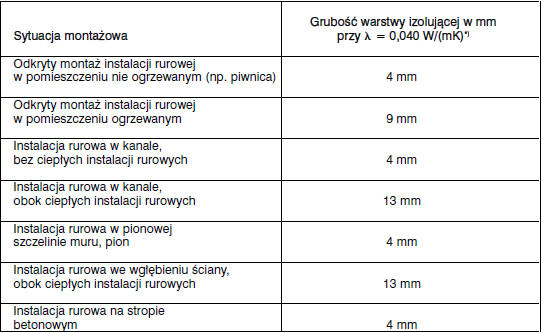 Izolacje na rurach wody ciepłej należy dobierać według Dz.U. z 2008 r. nr 201 1238 r. [Rozporządzenie Ministra Infrastruktury z dnia 6 listopada 2008. zmieniające rozporządzenie w sprawie warunków technicznych, jakim powinny odpowiadać budynki i ich usytuowanie]. 1.5. Izolacja cieplna przewodów rozdzielczych i komponentów w instalacjach centralnego ogrzewania, ciepłej wody użytkowej (w tym przewodów cyrkulacyjnych), instalacji chłodu i ogrzewania powietrznego powinna spełniać następujące wymagania minimalne określone w poniższej tabeli: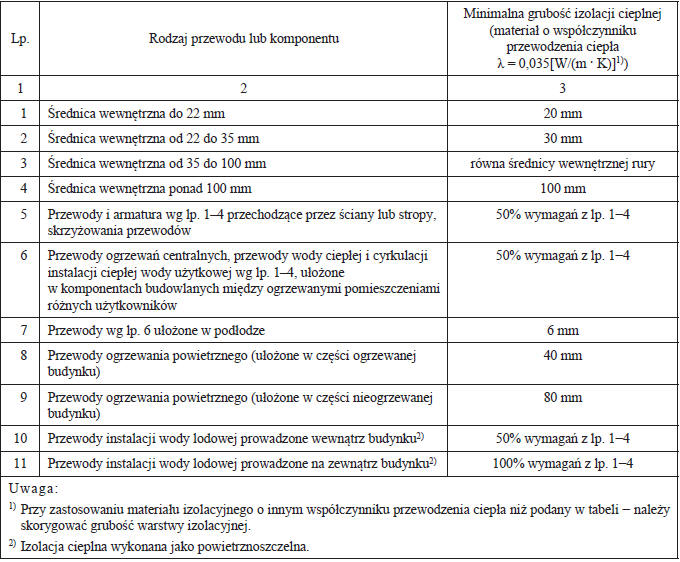 Rury i kształtki kanalizacyjne z PCV układać zgodnie z wytycznymi, połączenia kielichowe wykonać przy użyciu pierścienia gumowego o średnicy dopasowanej do zewnętrznej średnicy rury, bosy koniec rury fazowany pod kątem 15-20o wsunąć do kielicha przy użyciu pasty poślizgowej. Kielichy ułożone przeciwnie do kierunku przepływu ścieków. Przewody prowadzone po ścianach należy mocować za pomocą uchwytów (podpory stałe) lub wsporników albo wieszaków (podpory przesuwne) z elastycznymi podkładkami. Podejścia i przewody odpływowe powinny być prowadzone ze spadkiem. Spadek podejścia powinien wynosić nie mniej niż 2%. Minimalna głębokość- zamknięcia wodnego syfonu kanalizacyjnego powinna wynosić 50 mm. Średnice podejść zbiorowych do przyborów sanitarnych należy przyjmować następująco: pisuary do 6 szt. DN 50, umywalki do 5 szt. DN 50.W miejscach przejść przewodów przez ściany i stropy nie wolno wykonywać żadnych połączeń. Przejścia przez przegrody budowlane wykonać w tulejach ochronnych. Wolną przestrzeń między zewnętrzną ścianą rury i wewnętrzną tulei należy wypełnić odpowiednim materiałem termoplastycznym. Wypełnienie powinno zapewniać jedynie możliwość osiowego ruchu przewodu. Długość tulei powinna być większa o 6÷8 mm od grubości ściany lub stropu. Przejścia przez przegrody określone jako granice oddzielenia pożarowego należy wykonywać za pomocą odpowiednich tulei zabezpieczających, o wymaganej odporności ogniowej. Przewody pionowe (piony centralnego ogrzewania) należy prowadzić w bruzdach ściennych. W przypadku prowadzenia przewodów po ścianach, należy je obudować np. płytą gipsowo – kartonową. Zgodnie z obowiązującymi przepisami i warunkami technicznymi wykonania robót budowlano - montażowych oraz p.poż. wszystkie miejsca przekłuć przez przegrody budowlane należy, po wprowadzeniu instalacji, zaizolować pianką poliuretanową wodoodporną, zabezpieczyć przed dostaniem się wody, gryzoni, oraz przed uszkodzeniami mechanicznymi. W przypadku kolizji przewodów z istniejącymi gniazdkami elektrycznymi należy przewidzieć ich przeniesienie.6. Rozdział VI. Opis działań związanych z kontrolą, badaniami orazodbiorem wyrobów i robót budowlanych w nawiązaniu do dokumentów odniesienia.Zgodnie z pkt. 6 STWiORB nr 8/R/2020 KOSZALIN7. Rozdział VII. Wymagania dotyczące obmiaru i przedmiaru robót.7.1Ogólne zasady  wg.  pkt. 6   STWiORB nr 8/R/2020 KOSZALIN7.2.Tynkowanie oblicza się w metrach kwadratowych .8. Rozdział VIII. Opis sposobu odbioru robót budowlanych.Według pkt. 8 STWiORB nr 8/R/2020 KOSZALIN9. Rozdział IX. Sposób rozliczania robót.Według pkt. 9 STWiORB nr 8/R/2020 KOSZALIN10. Rozdział X . Dokumenty odniesieniaWymagania techniczne COBRTI INSTAL Warunki techniczne wykonania i odbioru instalacji ogrzewczych - zeszyt 3, część E – Roboty instalacyjne sanitarne. PN-92/M-34503 „Gazociągi i instalacje gazownicze. Próby rurociągów.” PN-83/H-02651 „Armatura i rurociągi. Średnice nominalne.” Rozporządzenie Ministra Infrastruktury z dnia 12.04.2002 r. w sprawie warunków technicznych, jakim powinny odpowiadać budynki i ich usytuowanie (Dz. U. Nr 75 poz. 690 z 2002r); PN-91/M-69430 Elektrody stalowe otulone do spawania i napawania. Ogólne badania i wymagania. PN-75/M-69703 Spawalnictwo. Wady złączy spawanych. Nazwy i określenia.   Wykonał:………………………  (pieczęć i podpis)SST-B-11     CPV – 45310000-3                                                                     Załącznik nr ........                                                                                                       Nr sprawy  ...................................                                                                                                                               .      .............. 2020 r.  SZCZEGÓŁOWA SPECYFIKACJA TECHNICZNA (SST)      B-11 Roboty instalacji elektrycznej DLA STWiORB nr 8/R/2020 KOSZALINZAMAWIAJĄCY17  WOJSKOWY  ODDZIAŁ  GOSPODARCZYul.  4-GO MARCA 3    75-901  KOSZALINOPRACOWANIE: SEKCJA OBSŁUGI INFRASTRUKTURY GZ KOSZALINul. 4-go Marca , 75–901 Koszalin                              tel. 261 45 66 04, 261 45 68 75Autor: Technik SOI : Waldemar POTONIEC            ……………………………..                            (pieczęć i podpis)Inspektor TUN:  ………………………………..            ……………………………..                            (pieczęć i podpis)Kierownik SOI: …………………………………            …..………………………….                            (pieczęć i podpis)MIEJSCOWOŚĆ: KOSZALIN Marzec 20201. WSTĘP1.1.Przedmiot SSTPrzedmiotem niniejszej szczegółowej specyfikacji technicznej (SST) są wymagania dotyczące prac remontowych  instalacji elektrycznej w budynku nr 76 na terenie kompleksu wojskowego w Koszalinie przy ul Wojska Polskiego 661.2. Zakres stosowania SSTSzczegółowa specyfikacja techniczna (SST) stanowi dokument przetargowy 
i kontaktowy przy zlecaniu i realizacji robót jak w pt.1.11.3. Zakres robót objętych SSTUstalenia zawarte w niniejszej specyfikacji dotyczą zasad prowadzenia robót związanych z:demontażem instalacji elektrycznej oświetlenia wewnętrznegodemontaż przewodów elektrycznychprzygotowania podłoża pod przewody elektryczneukładanie przewodów w gotowym podłożu montaż  opraw oświetleniowychmontaż osprzętu elektrycznego(wyłączników hermetycznych, puszek hermetycznych).1.4. Określenia podstawoweStosowane określenia podstawowe są zgodne z obowiązującymi, odpowiednimi polskimi normami oraz z definicjami podanymi w OST „Wymagania ogólne” pkt 1.8.1.5. Roboty towarzyszące i tymczasowe.       Zgodnie z pkt. 1.5   STWiORB nr 8/R/2020 KOSZALIN1.6. Informacje o terenie budowy.       Zgodnie z pkt. 1.6   STWiORB nr 8/R/2020 KOSZALIN1.7. Nazwy i kody        Prace opisane SST obejmować będą roboty określone  kodem CPV:          45311200-2 – Roboty instalacji elektrycznej,1.8. Określenia podstawowe.       Określenia podane w niniejszej SST są zgodne z obowiązującymi          odpowiednimi normami i podane w pkt. 1.8 STWiORB nr 8/R/2020       KOSZALINRozdział II. Wymagania szczegółowe dotyczące właściwości wyrobów       Budowlanych występujących w robotach objętych SST2.1. Wymagania ogólne zgodnie z pkt. 2  STWiORB nr 8/R/2020       KOSZALIN2.2. Wymagania szczegółowe       a) Montaż opraw oświetleniowych ;           Instalację oświetlenia ogólnego należy ją wykonać zgodnie  z niniejszym              opisem  oraz w  oparciu  o normę  oświetleniową    PN-EN 12464-1:2003.           Oświetlenie wewnętrzne  należy zrealizować w oparciu o           lampy przemysłowe LED  1200 i 600mm;              -  stopniu szczelności  IP 55               -  moc 48 W              -  strumień świetlny na poziomie 19500lm              -  kąt świecenia 120 st              - barwa światła :biała dzienna              - klasa  szczelności IP 55b)     Osprzęt elektryczny:             Przełączniki  hermetyczne  n/t             - obciążenie 16A(230W),             - napięcie zasilania 250V,             - klasa szczelności IP 44             Puszki hermetyczne  IP 55             Puszki instalacyjne  hermetyczne IP65c)      Przewody         - Przewód  YDY p 3x1,5,napiecie zasilania 450/750V         - Przewód  YDY p 5x2,5,napiecie zasilania 450/750V3. Rozdział III. Sprzęt.     Zgodnie z pkt. 3   STWiORB nr 8/R/2020 KOSZALIN3.1. Szczegółowe wymagania dotyczące sprzętu        Do wykonania robót instalacji Wykonawca powinien wykazać się możliwością korzystania   co najmniej  z poniższego sprzętu.      - do robót montażowych zestawem  specjalistycznych  narzędzi i         z uwzględnieniem najnowszych rozwiązań technicznych4. Rozdział IV. Transport. 4.1 Wymagania ogólne        Zgodnie z pkt. 4   STWiORB nr 8/R/2020 KOSZALIN 4.2 Wymagania szczegółowe:       Przewożony ładunek na skrzyni transportowej pojazdu zabezpieczyć przed:       - przesunięciem , utratą stateczności, spadaniem5. Rozdział V. Wymagania dotyczące wykonania robót budowlanych.5.1.Wymagania ogólne       Zgodnie z pkt. 5   STWiORB nr 8/R/2020 KOSZALIN5.2. Wymagania szczegółowe dotyczące wykonania robót elektrycznych.Przed przystąpieniem do robót elektrycznych  teren prowadzenia  robót budowlanych wygrodzić  i oznakować  zgodnie z wymogami BHPZabezpieczyć przed uszkodzeniem  lub zniszczeniem  instalację teletechniczną  Świadczenie obejmuje dostawę opraw oświetleniowych ze źródłami  światła i wszystkimi  niezbędnymi elementami mocującymi i wsporczymi,   wyznaczenie miejsca montażu opraw, przygotowanie podłoża do     zamocowania  lamp LED zawieszanych, rozpakowanie i oczyszczenie oprawy ,obcięcie i   zarobienie końcówek przewodów , sprawdzenie przed zamontowaniem , oprawy wraz z montażem,  demontażem i przestawianiem rusztowań.Przed oddaniem instalacji elektrycznej należy wykonać                  pomiary elektryczne: skuteczność  ochrony przed porażeniem prądem                          elektrycznym oraz rezystancji izolacjiZmiany wprowadzone do rozwiązań są możliwe po uzyskaniu             jednoznacznej akceptacji Zamawiającego ,jedynie w przypadku             zaproponowania  rozwiązań mniej kosztownych ,ale co najmniej               równorzędnych konstrukcyjnych ,funkcjonalnie  i technicznie             specyfikacje ,kalkulacja cenowa, proponowana technologia  budowy             niezbędna do oceny przez Inwestora.Przed oddaniem do eksploatacji instalacji należy przeprowadzić            odpowiednie próby działania.Ochrona przeciwporażeniowaZastosować środek ochrony przeciwporażeniowej za pomocą samoczynnego wyłączenia zasilania w  układzie sieciowym TN-C-S. Dostępne przewodzące elementy instalacji należy połączyć do przewodu PE. Przewód naturalny N w chronionej instalacji nie może mieć uszkodzonej izolacji.  Podłączenia przewodów wykonać zgodnie z obowiązującą  normą PN-IEC 60364-4-41 i PN-IEC 60364-5-6. Rozdział VI. Opis działań związanych z kontrolą, badaniami oraz    odbiorem wyrobów i robót elektrycznych w nawiązaniu do dokumentów odniesienia.6.1. Ogólne zasady kontroli robót        Zgodnie z pkt. 7   STWiORB nr 8/R/2020 KOSZALIN6.2 Szczegółowa kontrola jakości robót elektrycznychKontrola jakości polega na sprawdzeniu prawidłowego wykonania montażu osprzętu elektrycznego, ochrony przeciwporażeniowej oraz protokolarne sprawdzenie i pomiar  impedancji pętli  zwarcia, natężenia oświetlenia.UWAGA!WYKONAWCA ZOBOWIĄZANY JEST PRZEDSTAWIĆ POMIARY W FORMIE PISEMNEJ CELEM SPRAWDZENIA!7. Rozdział VII. Wymagania dotyczące obmiaru i przedmiaru robót.7.1 Ogólne zasady  wg.  pkt. 6   STWiORB nr 8/R/2020 KOSZALIN7.2.Jednostką obmiarową robót związanych z robotami elektrycznymi jest:        - dla montażu przewodów – mb,       - dla montażu lamp, osprzętu  - szt.8. Rozdział VIII. Opis sposobu odbioru robót budowlanych.    Według pkt. 8   STWiORB nr 8/R/2020 KOSZALIN8.1 Przy odbiorze końcowym urządzeń(opraw i osprzętu elektrycznego) ,instalacji i regulacji urządzeń należy przedłożyć protokoły ,a także sprawdzić zgodność  stanu istniejącego z dokumentacją techniczna powykonawczą  po uwzględnieniu udokumentowanych odstępstw oraz wymaganiami odpowiednich norm  przedmiotowych  lub innych warunków technicznych8.2 W szczególności należy skontrolować-użycie  właściwych materiałów i elementów urządzenia-prawidłowość  wykonania połączeń -jakość zastosowania materiałów-prawidłowość  zainstalowania urządzeń-skuteczność ochrony  przeciwporażeniowe- pomiar rezystancji izolacji- prawidłowość działania urządzeń elektrycznych (opraw, gniazd p/t, przełączników)- natężenia oświetlenia.9. Rozdział IX. Sposób rozliczania robót.    Według pkt. 9   STWiORB nr 8/R/2020 KOSZALIN10.DOKUMENTY  ODNIESIENIA
-PNINC 60364-1 „Instalacje elektryczne w obiektach budowlanych. Zakres, przedmiot i wymagania podstawowe”-PN IEC 60364-4-41’Instalacje  elektryczne w obiektach budowlanych. Ochrona  zapewniająca bezpieczeństwo. Ochrona przeciwporażeniowa”-PN IEC 60364-4-43 „Instalacje elektryczne w obiektach budowlanych. Ochrona zapewniająca bezpieczeństwo. Ochrona przed prądem przetężeniowym”-PN ICE 60364-4-443 „Instalacje elektryczne w obiektach budowlanych. Ochrona zapewniająca  bezpieczeństwo, Zastosowanie środków ochrony zapewniających bezpieczeństwo”-PN IEC 60364-4-47 „Instalacje elektryczne w obiektach budowlanych .Ochrona   zapewniająca bezpieczeństwo. Ochrona przed porażeniem prądem elektrycznym-PN IEC 60364-473 „Instalacje elektryczne w obiektach budowlanych .Ochrona zapewniająca bezpieczeństwo. Środki ochrony przed prądem przetężeniowym.-PN IEC 60364-5-51 „Instalacje elektryczne w obiektach budowlanych .Dobór  i montaż wyposażenia elektrycznego. Postanowienia ogólne -PN IEC 60364-6-61 „Instalacje elektryczne w obiektach budowlanych. Sprawdzenia odbiorcze.--PN -83/E-06305” Elektryczne  oprawy oświetleniowe. Typowe wymagania i badania”-PN -61/E-02033” Oświetlenie  pomieszczeń”-PN -83/E-1002” Przewody elektryczne. Podział i oznaczenia”  Wykonał:………………………  (pieczęć i podpis)SST-B-12 CPV 90500000-2                                         Załącznik do SIWZ nr……………Nr sprawy …………………………….                                                                                                         ……………..……….   2020 r.SZCZEGÓŁOWA SPECYFIKACJA TECHNICZNA (SST)B-12 Wywóz gruzu i odpadów z rozbiórki DLA STWiORB nr 8/R/2020 KOSZALINZAMAWIAJĄCY17 WOJSKOWY ODDZIAŁ GOSPODARCZYul. 4-GO MARCA, 75-901 KOSZALINOPRACOWANIE: SEKCJA OBSŁUGI INFRASTRUKTURY GZ. KOSZALINul. 4-go Marca , 75–901 Koszalintel. 261 45 66 04, 261 45 68 75Autor: Inspektor TUN: Andrzej KONON                   ……………………………..                            (pieczęć i podpis)Inspektor TUN:                                                           ……………………………..                            (pieczęć i podpis)Kierownik SOI: ……………………………….              …. ………………………….                            (pieczęć i podpis)MIEJSCOWOŚĆ: KOSZALIN Marzec  2020SPIS TREŚCI:1.  Rozdział I.     Część ogólna. 2.  Rozdział II.    Wymagania szczegółowe dotyczące właściwości wyrobów                             budowlanych.3. Rozdział III.   Wymagania szczegółowe dotyczące sprzętu i maszyn do                            wykonywania  robót  budowlanych.4. Rozdział IV.   Wymagania dotyczące środków transportu.5. Rozdział V.    Wymagania szczegółowe dotyczące wykonania robót                           budowlanych.6. Rozdział VI.   Kontrola, badania oraz odbiory wyrobów i robót budowlanych.7. Rozdział VII.  Wymagania dotyczące przedmiaru i obmiaru robót.8. Rozdział VIII. Odbiór robót budowlanych.9. Rozdział IX.   Rozliczenie robót.10. Rozdział X.    Dokumenty odniesienia.1. Rozdział I.     Część ogólna zgodnie z pkt. 1   STWiORB nr 8/R/2020 KOSZALIN1.2. Przedmiot SST.       Przedmiotem niniejszej Szczegółowej Specyfikacji Technicznej są         wymagania dotyczące wykonania i odbioru prac budowlanych jn.:Wywóz gruzu powstałego z prowadzenia prac rozbiórkowych,Wywóz pozostałych odpadów powstałych po robotach demontażowych oraz ich utylizacja1.3. Zakres stosowania SST.       Zgodnie z pkt. 1.3   STWiORB nr 8/R/2020 KOSZALIN1.4. Zakres robót objętych SST.1.4.1 Wymagania ogólne zgodnie z pkt. 1.4   STWiORB nr 8/R/2020           KOSZALIN1.4.2 Roboty, których dotyczy SST , obejmują wszystkie czynności           umożliwiając i mające na celu wykonanie robót wymienionych w pkt. 1.2.1.5. Roboty towarzyszące i tymczasowe.       Zgodnie z pkt. 1.5   STWiORB nr 8/R/2020 KOSZALIN1.6. Informacje o terenie budowy.       Zgodnie z pkt. 1.6   STWiORB nr 8/R/2020 KOSZALIN1.7. Nazwy i kody        Prace opisane SST obejmować będą roboty określone  kodem CPV:          90500000-2 – Wywóz gruzu i odpadów powstałych z rozbiórki,1.8. Określenia podstawowe.       Określenia podane w niniejszej SST są zgodne z obowiązującymi          odpowiednimi normami i podane w pkt. 1.8 STWiORB nr 8/R/2020       KOSZALINRozdział II. Wymagania szczegółowe dotyczące właściwości wyrobów       Budowlanych występujących w robotach objętych SST2.1. Wymagania ogólne zgodnie z pkt. 2  STWiORB nr 8/R/2020        KOSZALIN2.2. Wymagania szczegółowe       Nie przewiduje się stosowania nowych wymagań dla SST3. Rozdział III. Sprzęt.     Zgodnie z pkt. 3   STWiORB nr 8/R/2020 KOSZALIN3.1. Szczegółowe wymagania dotyczące sprzętu        Nie przewiduje się stosowania nowych wymagań dla SST4. Rozdział IV. Transport. 4.1 Wymagania ogólne        Zgodnie z pkt. 4   STWiORB nr 8/R/2020 KOSZALIN 4.2 Wymagania szczegółowe:       Do utylizacji i wywozu gruzu  użyć pojazdów oplandekowanych         samowyładowczych do 8t oraz samochody dostawcze do 3,5t       Przewożony ładunek na skrzyni transportowej pojazdu zabezpieczyć przed:       - przesunięciem , utratą stateczności, spadaniem       - zapylaniem drogi transportu5. Rozdział V. Wymagania dotyczące wykonania robót budowlanych.5.1.Wymagania ogólne       Zgodnie z pkt. 5   STWiORB nr 8/R/2020 KOSZALIN5.2. Wymagania szczegółowe dotyczące wykonania robót budowlanych.Materiały posegregować i o ile zostaną zakwalifikowane przez przedstawiciela zamawiającego do dalszego wbudowania lub magazynowania odnieść lub odwieść na miejsce wskazane przez Zamawiającego. W przypadku przeznaczenia do utylizacji postąpić  zgodnie z zapisem w punkcie 1.6.4 ST-B.Teren prowadzenia prac oczyścić z resztek materiałów.Roboty rozbiórkowe obejmują usunięcie z terenu budowy wszystkich elementów oraz gruzu będących przedmiotem niniejszej specyfikacji.Przekazać Zamawiającemu dokument z utylizacji.6. Rozdział VI. Opis działań związanych z kontrolą, badaniami oraz    odbiorem wyrobów i robót budowlanych w nawiązaniu do dokumentów odniesienia.        Zgodnie z pkt. 6   STWiORB nr 8/R/2020 KOSZALIN         - Kontrola jakości robót polega na:        - sprawdzeniu czy wszystkie opady, złom, gruz zostały usunięte z terenu               prowadzenia prac,         -  sprawdzenie dokumentów potwierdzających usuniecie odpadów;7. Rozdział VII. Wymagania dotyczące obmiaru i przedmiaru robót.7.1 Ogólne zasady  wg.  pkt. 6   STWiORB nr 8/R/2020 KOSZALIN7.2.Jednostką obmiarową robót związanych z wywozem odpadów jest:        - dla odpadów z rozbiórki - m3,       - dla utylizacji  - t.8. Rozdział VIII. Opis sposobu odbioru robót budowlanych.    Według pkt. 8   STWiORB nr 8/R/2020 KOSZALIN9. Rozdział IX. Sposób rozliczania robót.    Według pkt. 9   STWiORB nr 8/R/2020 KOSZALIN10. Rozdział X . Dokumenty odniesienia Rozporządzenie Ministra Infrastruktury z dnia 06.02.2003 r. (Dz. U. Nr .47 poz. 401) w sprawie bezpieczeństwa i higieny pracy podczas wykonywania robót budowlanychUstawa z dnia 14 grudnia 2012r. o odpadach (Dz. U. z 2013r. poz. 21)  Wykonał:………………………         (pieczęć i podpis)DziałGrupaKlasaKategoria robótKod CPV45 Roboty budowlane451 Przygotowanie terenu pod budowę4511Roboty rozbiórkowe45111Roboty rozbiórkowe45111300–1Roboty rozbiórkowe45 Roboty budowlane451 Przygotowanie terenu pod budowę        4511Roboty rozbiórkowe45111Roboty rozbiórkowe45111220-6Roboty w zakresie usuwania gruzu45 Roboty budowlane452 Roboty budowlane4526Specjalne roboty budowlane 45262Specjalne roboty budowlane 45262300-4Betonowanie45 Roboty budowlane453 Roboty instalacyjne w budynkach4532 Roboty izolacyjne45320Roboty izolacyjne45320000-6Roboty izolacyjne45 Roboty budowlane454 Roboty wykończeniowe w zakresie obiektów4541Tynkowanie45410Tynkowanie45410000–4Tynkowanie45 Roboty budowlane454 Roboty wykończeniowe w zakresie obiektów4542Roboty w zakresie stolarki budowlanej45421Roboty w zakresie stolarki budowlanej45421100-5Roboty w zakresie stolarki budowlanej45 Roboty budowlane454 Roboty wykończeniowe w zakresie obiektów4543Pokrywanie podłóg i ścian45430Pokrywanie podłóg i ścian45430000-0Pokrywaniepodłóg i ścian45 Roboty budowlane454 Roboty wykończeniowe w zakresie obiektów4544Roboty malarskie i szklarskie45442Nakładanie powierzchni kryjących45442100–8Roboty malarskie45 Roboty budowlane452Roboty budowlane 4526 Roboty w zakresie wykonywania pokryć 45261 Wykonywania  pokryć i konstrukcji dachowych 45261000-4Wykonywanie pokryć  i konstrukcji dachowych45 Roboty budowlane453Roboty instalacyjne w budynkach4533roboty instalacyjne, sanitarne45332roboty instalacyjne, sanitarne45330000-9 roboty instalacyjne wod-kan45 Roboty budowlane453Roboty instalacyjne w budynkach4533roboty instalacyjne, sanitarne45331roboty instalacyjne, sanitarne45331100-7 roboty instalacyjne, centralnego ogrzewania45 Roboty budowlane453Roboty instalacyjne w budynkach4531roboty instalacyjne, elektryczne45310  roboty okablowania oraz instalacji elektrycznej45310000-3 Roboty w zakresie instalacji elektrycznych90Usługa usuwania odpadów, czyszczenia/sprzątania905 Usługi związane z odpadami9051     Usuwanie i obróbka odpadów905111    Usługi wywozu odpadów90511000–2 Usługa wywozu odpadówRodzaj farby Największa wilgotność podłoża, w % masy Farby dyspersyjne, na spoiwach żywicznych rozcieńczalnych wodą 4 Farby na spoiwach żywicznych rozpuszczalnikowych 3 Farby na spoiwach mineralnych bez lub z dodatkami modyfikującymi w postaci suchych mieszanek rozcieńczalnych wodą lub w postaci ciekłej 6 Farby na spoiwach mineralno-organicznych 4 Średnica zaworuRodzaj połączeniadn15gwint wewnętrznydn20gwint wewnętrznyŚrednica zaworuKvs [m3/h]Zakres nastaw Δpdn152,660,05÷0,030 baradn255,380,05÷0,030 bara